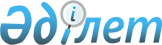 "Баянауыл ауданының білім бөлімі" мемлекеттік мекемесімен көрсетілетін мемлекеттік қызмет регламенттерін бекіту туралы
					
			Күшін жойған
			
			
		
					Павлодар облысы Баянауыл аудандық әкімдігінің 2012 жылғы 13 желтоқсандағы N 319/12 қаулысы. Павлодар облысының Әділет департаментінде 2013 жылғы 17 қаңтарда N 3350 тіркелді. Күші жойылды - Павлодар облысы Баянауыл аудандық әкімдігінің 2013 жылғы 18 маусымдағы N 202/06 қаулысымен      Ескерту. Күші жойылды - Павлодар облысы Баянауыл аудандық әкімдігінің 18.06.2013 N 202/06 қаулысымен.      РҚАО ескертпесі:

      Мәтінде авторлық орфография және пунктуация сақталған.

      Қазақстан Республикасының «Әкімшілік рәсімдер туралы» Заңының 9-1-бабының 4-тармағына, Қазақстан Республикасы Үкіметінің 2010 жылғы 20 шілдедегі «Жеке және заңды тұлғаларға көрсетілетін мемлекеттік қызметтер тізілімін бекіту туралы» № 745 қаулысына сәйкес Баянауыл ауданының әкімдігі ҚАУЛЫ ЕТЕДІ:



      1. Қоса беріліп отырған:



      1) «Жетімдерді, ата-анасының қамқорлығынсыз қалған балаларды әлеуметтік қамсыздандыруға арналған құжаттарды ресімдеу» мемлекеттік қызмет регламенті;



      2) «Білім туралы құжаттардың телнұсқаларын беру» мемлекеттік қызмет регламенті;



      3) «Бастауыш, негізгі орта, жалпы орта білім берудің жалпы білім беретін бағдарламалары бойынша оқыту үшін ведомстволық бағыныстылығына қарамастан білім беру ұйымдарына құжаттарды қабылдау және оқуға қабылдау» мемлекеттік қызмет регламенті;



      4) «Бастауыш, негізгі орта, жалпы орта білім беру ұйымдарына денсаулығына байланысты ұзақ уақыт бойы бара алмайтын балаларды үйде жеке тегін оқытуды ұйымдастыру үшін құжаттарды қабылдау» мемлекеттік қызмет регламенті;



      5) «Мектепке дейінгі білім беру ұйымдарына құжаттарды қабылдау және балаларды қабылдау» мемлекеттік қызмет регламенті;



      6) «Балаларға қосымша білім беру бойынша қосымша білім беру ұйымдарына құжаттар қабылдау және оқуға қабылдау» мемлекеттік қызмет регламенті;



      7) «Жалпы білім беретін мектептерде білім алушылар мен тәрбиеленушілердің жекелеген санаттарына тегін тамақтандыруды ұсыну үшін құжаттар қабылдау» мемлекеттік қызмет регламенті;



      8) «Аз қамтылған отбасы балаларының қала сыртындағы және мектеп жанындағы лагерьлерде демалуы үшін құжаттарды қабылдау» мемлекеттік қызмет регламенті;



      9) «Негізгі орта, жалпы орта білім беру ұйымдарында экстернат нысанында оқытуға рұқсат беру» мемлекеттік қызмет регламенті бекітілсін.



      2. Осы қаулының орындалуын бақылау аудан әкімі аппаратының басшысына (Қ.Қ. Әбілғазин) жүктелсін.



      3. Осы қаулы алғаш рет ресми жарияланғаннан кейін он күнтізбелік күн өткен соң қолданысқа енгізіледі.      Аудан әкімі                                Е. Әйткенов

Павлодар облысы       

Баянауыл ауданы әкімдігінің 

2012 жылғы 13 желтоқсандағы 

№ 319/12 қаулысымен бекітілді 

«Жетімдерді, ата-анасының қамқорлығынсыз қалған балаларды

әлеуметтік қамсыздандыруға арналған құжаттарды ресімдеу»

мемлекеттік қызмет регламенті 

1. Жалпы ережелер

      1. «Жетімдерді, ата-анасының қамқорлығынсыз қалған балаларды әлеуметтік қамсыздандыруға арналған құжаттарды ресімдеу» мемлекеттік қызметін (бұдан әрі – мемлекеттік қызмет) «Баянауыл ауданының білім бөлімі» мемлекеттік мекемесі (бұдан әрі – уәкілеттік орган) көрсетеді.



      2. Көрсетілетін мемлекеттік қызметтің нысаны: автоматтандырылмаған.



      3. Мемлекеттік қызмет тегін көрсетіледі.



      4. Мемлекеттік қызмет жеке тұлғаларға көрсетіледі (бұдан әрі – мемлекеттік қызметті алушы).



      5. Мемлекеттік қызмет Қазақстан Республикасы Үкіметінің 2012 жылғы 31 тамыздағы № 1119 қаулысымен бекітілген «Жетімдерді, ата-анасының қамқорлығынсыз қалған балаларды әлеуметтік қамсыздандыруға арналған құжаттарды ресімдеу» мемлекеттік қызмет стандарты (бұдан әрі – Стандарт) негізінде көрсетіледі.



      6. Мемлекеттік қызмет белгіленген жұмыс кестесіне сәйкес жұмыс және мереке күндерін қоспағанда, 13.00-ден 14.30-ға дейінгі түскі үзіліспен сағат 9.00-ден 18.30-ға дейін Павлодар облысы, Баянауыл ауданы, Баянауыл селосы, Әуезов көшесі, 19 мекен-жайы бойынша көрсетіледі.



      Қабылдау алдын ала жазылусыз және жеделдетіп қызмет көрсетусіз кезек күту тәртібімен жүзеге асырылады.



      7. Мемлекеттік қызмет көрсетудің нәтижесі осы стандартқа 2-қосымшаға сәйкес ата-анасының қамқорлығынсыз қалған кәмелетке толмаған балаларға қорғаншылық (қамқоршылық) белгілеу туралы анықтама (бұдан әрі – анықтама) беру не қызмет көрсетуден бас тартудың дәлелді жауабын ұсыну болып табылады. 

2. Мемлекеттік қызмет көрсетудің тәртібі

      8. Мемлекеттік қызмет көрсетудің мерзімдері:



      1) мемлекеттік қызметті алушы осы стандарттың 11-тармағында айқындалған қажетті құжаттарды тапсырған сәттен бастап күнтізбелік отыз күнді (құжаттарды қабылдаған күн және берген күн мемлекеттiк қызмет көрсету мерзiмiне кiрмейдi) құрайды;



      2) өтiнiш берген күнi сол жерде көрсетiлетiн мемлекеттiк қызметтi алуға дейiн күту уақытының барынша ұзақтығы 20 минуттан аспайды;



      3) өтiнiш берген күнi сол жерде мемлекеттік қызметті алушыға көрсетiлетiн қызмет көрсету уақытының барынша ұзақтығы 20 минуттан аспайды.



      9. Мемлекеттік қызметті ұсынудан бас тартуға негіздер Стандарттың 16-тармағында аталған.



      10. Мемлекеттік қызметті көрсету үшін құжаттарды қабылдау уәкілетті органның бір маманымен жүзеге асырылады. 

3. Мемлекеттік қызмет көрсету үрдісіндегі әрекеттер

(өзара қызметтер) тәртібін сипаттау

      11. Мемлекеттік қызметті алу үшін тұтынушы уәкілетті органға Стандарттың 11-тармағында белгіленген құжаттар ұсынылады.



      12. Барлық қажетті құжаттарды тапсырған кезде мемлекеттік қызметті алушыға барлық құжаттарды алғаны туралы қолхат беріледі, онда мемлекеттік қызметті алатын күні көрсетіледі.



      13. Мемлекеттік қызмет көрсету үдерісінде мынадай құрылымдық-функционалды бірліктер (бұдан әрі – бірліктер) қатыстырылған:



      уәкілетті органның маманы;



      қамқоршылық және қорғаншылық жөніндегі кеңес;



      уәкілетті органның бастығы;



      аудан әкімдігі.



      14. Әрбір әкімшілік іс-әрекеттерді (рәсімдерді) орындаудың мерзімін көрсетумен әрбір бірлік бойынша әкімшілік іс-әрекеттердің (рәсімдердің) кезектілігі мен өзара іс-әрекеттердің мәтіндік кестелік сипаттамасы осы регламентке 1-қосымшада көрсетілген.



      15. Мемлекеттік қызметті көрсету үдерісіндегі әкімшілік іс-әрекеттердің логикалық кезектілігі арасындағы өзара байланысты көрсететін схема осы регламентке 2-қосымшада көрсетілген. 

4. Мемлекеттік қызметті көрсететін

лауазымды адамдардың жауапкершілігі

      16. Уәкілетті органның лауазымды адамдарына мемлекеттік қызмет көрсету барысында олармен қабылданған шешімдер мен әрекеттер (әрекетсіздік) үшін Қазақстан Республикасының заңдарымен қарастырылған тәртіпте жауапкершілік жүктеледі.

«Жетімдерді, ата-анасының   

қамқорлығынсыз қалған балаларды

әлеуметтік қамсыздандыруға  

арналған құжаттарды ресімдеу» 

мемлекеттік қызмет регламентіне

1-қосымша            

Мынадай құрылымдық-функционалды бірліктер

(бұдан әрі – бірліктер) сипаттамасы

«Жетімдерді, ата-анасының   

қамқорлығынсыз қалған балаларды

әлеуметтік қамсыздандыруға  

арналған құжаттарды ресімдеу» 

мемлекеттік қызмет регламентіне

2-қосымша            

Мемлекеттік қызмет көрсету үрдісінің сызбасы: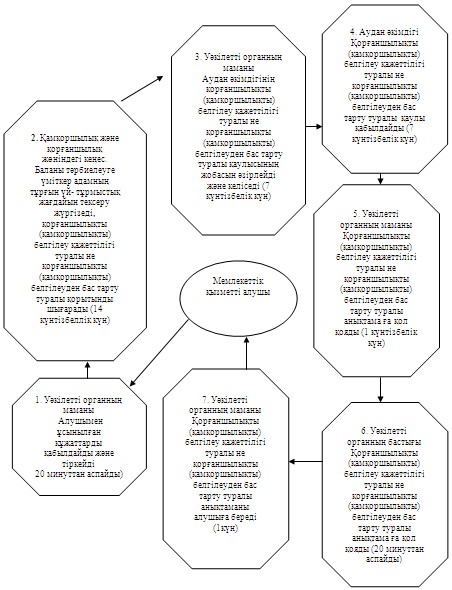 

Павлодар облысы       

Баянауыл ауданы әкімдігінің 

2012 жылғы 13 желтоқсандағы 

№ 319/12 қаулысымен бекітілді 

«Білім туралы құжаттардың телнұсқаларын беру»

мемлекеттік қызмет

регламенті 

1. Жалпы ережелер

      1. «Білім туралы құжаттардың телнұсқаларын беру» мемлекеттік қызметін (бұдан әрі – мемлекеттік қызмет) осы регламентке 1-қосымшаға сәйкес Баянауыл ауданының жалпы орта білім беру ұйымдары (бұдан әрі – білім беру ұйымы) көрсетеді.



      2.Көрсетілетін мемлекеттік қызметтің нысаны: автоматтандырылмаған.



      3. Мемлекеттік қызмет тегін көрсетіледі.



      4.Мемлекеттік қызмет Қазақстан Республикасының азаматтарына, Қазақстан Республикасында тұрақты тұратын азаматтығы жоқ тұлғаларға және Қазақстан Республикасының азаматы болып табылмайтын ұлты қазақ тұлғаларға (бұдан әрі – мемлекеттік қызметті алушы) көрсетіледі.



      5. Мемлекеттік қызмет Қазақстан Республикасы Үкіметінің 2012 жылғы 31 тамыздағы № 1119 қаулысымен бекітілген «Білім туралы құжаттардың телнұсқаларын беру» мемлекеттік қызмет стандарты (бұдан әрі – Стандарт) негізінде көрсетіледі.



      6. Мемлекеттік қызмет демалыс және мереке күндерін қоспағанда, сағат 13.00-ден 14.30-ға дейін түскі үзіліспен сағат 9.00-ден бастап 18.30-ға дейін көрсетіледі. Қабылдау алдын ала жазылусыз және жедел қызмет көрсетусіз кезек күту тәртібімен жүргізіледі.



      7. Мемлекеттік қызмет көрсетудің нәтижесі білім туралы құжаттың телнұсқасы немесе қызмет көрсетуден бас тарту туралы дәлелді жауап болып табылады. 

2. Мемлекеттік қызмет көрсетудің тәртібі

      8. Мемлекеттік қызмет көрсетудің мерзімдері:



      1) мемлекеттік қызметті алушы қажетті құжаттарды тапсырған сәттен бастап – 20 минуттан аспайды;



      2) мемлекеттік қызметті алу үшін өтініш берген сәттен бастап күнтізбелік 10 күннен аспайды.



      9. Мемлекеттік қызметті ұсынудан бас тартуға негіздер Стандарттың 16-тармағында көрсетілген.



      10. Мемлекеттік қызметті көрсету үшін құжаттарды қабылдау білім беру ұйымының жауапты қызметкерімен жүзеге асырылады. 

3. Мемлекеттік қызмет көрсету үрдісіндегі әрекеттер

(өзара қызметтер) тәртібін сипаттау

      11. Мемлекеттік қызметті алу үшін алушы білім беру ұйымына Стандарттың 11-тармағында көрсетілген құжаттарды ұсынады.



      12. Мемлекеттік қызметті алу үшін барлық қажетті құжаттарды тапсырған жағдайда мемлекеттік қызметті алушыға қолхат беріледі, онда:



      1) сұраныстың нөмірі мен қабылданған күні;



      2) сұратылған мемлекеттік қызметтің түрі;



      3) ұсынылған құжаттардың атаулары және саны;



      4) құжаттарды беру күні (уақыты) мен орны;



      5) құжаттардың ресімдеуге өтінішті қабылдаған білім беру ұйымы өкілінің тегі, аты, әкесінің аты;



      6) мемлекеттік қызметті алушының тегі, аты, әкесінің аты, байланыс деректері.



      13. Мемлекеттік қызмет көрсету үдерісінде мынадай құрылымдық-функционалды бірліктер (бұдан әрі – бірліктер) қатыстырылған:



      білім беру ұйымының жауапты қызметкері;



      білім беру ұйымының басшысы.



      14. Әрбір әкімшілік іс-әрекеттерді (рәсімдерді) орындаудың мерзімін көрсетумен әрбір бірлік бойынша әкімшілік іс-әрекеттердің (рәсімдердің) кезектілігі мен өзара іс-әрекеттердің мәтіндік кестелік сипаттамасы осы регламентке 2-қосымшада көрсетілген.



      15. Мемлекеттік қызметті көрсету үдерісіндегі әкімшілік іс-әрекеттердің логикалық кезектілігі арасындағы өзара байланысты көрсететін схема осы регламентке 3-қосымшада көрсетілген. 

4. Мемлекеттік қызметті көрсететін

лауазымды адамдардың жауапкершілігі

      15. Білім беру ұйымының лауазымды адамдарына мемлекеттік қызмет көрсету барысында олармен қабылданған шешімдер мен әрекеттер (әрекетсіздік) үшін Қазақстан Республикасының заңдарымен қарастырылған тәртіпте жауапкершілік жүктеледі.

«Білім туралы құжаттардың   

телнұсқаларын беру»      

мемлекеттік қызмет регламентіне

1-қосымша            

Баянауыл ауданының білім ұйымдарының тізімі

«Білім туралы құжаттардың   

телнұсқаларын беру»      

мемлекеттік қызмет регламентіне

2-қосымша            

Мемлекеттік қызметті алу үшін өтініш берген сәттен бастап

құрылымдық-функционалды бірліктер іс-әрекетінің

(бұдан әрі - бірліктер) сипаттамасы

«Білім туралы құжаттардың   

телнұсқаларын беру»      

мемлекеттік қызмет регламентіне

3-қосымша            

Мемлекеттік қызметті алу үшін өтініш берген сәттен бастап

мемлекеттік қызмет көрсету үрдісінің сызбасы: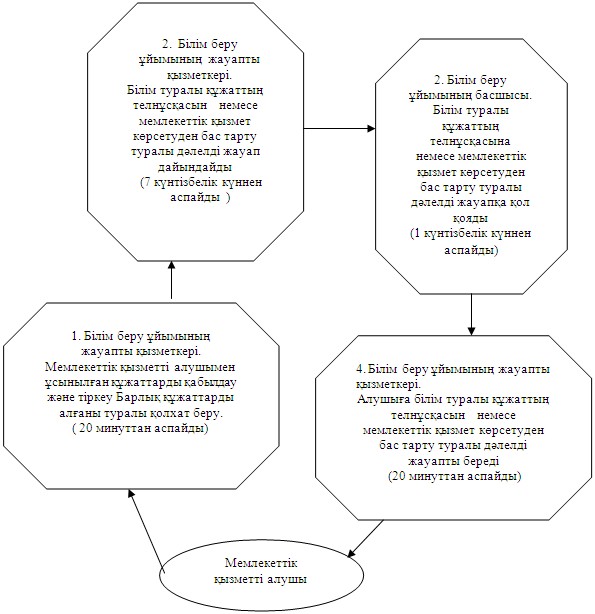 

Павлодар облысы       

Баянауыл ауданы әкімдігінің 

2012 жылғы 13 желтоқсандағы 

№ 319/12 қаулысымен бекітілді 

«Бастауыш, негізгі орта, жалпы орта білім берудің жалпы білім

беретін бағдарламалары бойынша оқыту үшін ведомстволық

бағыныстылығына қарамастан білім беру ұйымдарына құжаттарды

қабылдау және оқуға қабылдау» мемлекеттік қызмет

регламенті 

1. Жалпы ережелер

      1. «Бастауыш, негізгі орта, жалпы орта білім берудің жалпы білім беретін бағдарламалары бойынша оқыту үшін ведомстволық бағыныстылығына қарамастан білім беру ұйымдарына құжаттарды қабылдау және оқуға қабылдау» мемлекеттік қызметі (бұдан әрі – мемлекеттік қызмет) осы регламентке 1-қосымшаға сәйкес Баянауыл ауданының білім беру жалпы орта ұйымдарымен (бұдан әрі – білім ұйымдар) көрсетіледі.



      2.Көрсетілетін мемлекеттік қызмет нысаны: автоматтандырылмаған.



      3. Мемлекеттік қызмет тегін көрсетіледі.



      4. Мемлекеттік қызмет Қазақстан Республикасы Үкіметінің 2012 жылғы 31 тамыздағы № 1119 қаулысымен бекітілген «Бастауыш, негізгі орта, жалпы орта білім берудің жалпы білім беретін бағдарламалары бойынша оқыту үшін ведомстволық бағыныстылығына қарамастан білім беру ұйымдарына құжаттарды қабылдау және оқуға қабылдау» мемлекеттік қызмет стандарты (бұдан әрі – Стандарт) негізінде көрсетіледі.



      5. Мемлекеттік қызмет Қазақстан Республикасының 7-18 жастағы азаматтарына (бұдан әрі – мемлекеттік қызметті алушы) көрсетіледі.



      6. Мемлекеттік қызмет көрсету демалыс және мереке күндерін қоспағанда, күн сайын сағат 9.00-ден 13.00-ге дейін жүзеге асырылады.



      Алдын ала жазылу және жеделдетіп ресімдеу қарастырылмаған.



      7. Көрсетiлетiн мемлекеттiк қызметтiң аяқталу нәтижесi білім ұйымға қабылдау туралы білім ұйымының жалпы бұйрығы немесе мемлекеттiк қызмет көрсетуден бас тартатыны жөнінде дәлелдi жауап болып табылады. 

2. Мемлекеттік қызмет көрсетудің тәртібі

      8. Мемлекеттік қызмет көрсетудің мерзімі мемлекеттік қызметті алушы қажетті құжаттарды тапсырғаннаң кейін бір жұмыс күнін құрайды:



      1) өтініш берілген күні (тіркеу кезінде) сол жерде көрсетілетін мемлекеттік қызметті алуға дейінгі күту уақыты – 30 минут;



      2) өтініш берілген күні сол жерде көрсетілетін мемлекеттік қызметті алушыға қызмет көрсету уақыты – 30 минуттан аспауы керек.



      Көрсетілетін мемлекеттік қызметтің соңғы нәтижесін (білім беру ұйымына оқуға қабылдау туралы бұйрық) алу мерзімі – 3 айдан аспауы керек, себебі оқуға қабылдау туралы бұйрық барлық білім алушылар үшін ортақ болып табылады.



      9. Мемлекеттік қызметті ұсынудан бас тартуға негіз Стандарттың 16-тармағында аталған.



      10. Мемлекеттік қызметті көрсету үшін құжаттарды қабылдау білім беру ұйымының бір жауапты қызметкерімен жүзеге асырылады. 

3. Мемлекеттік қызмет көрсету үрдісіндегі әрекеттер

(өзара қызметтер) тәртібін сипаттау

      11. Мемлекеттік қызметті алу үшін мемлекеттік қызметті алушы білім беру ұйымына Стандарттың 11-тармағында көрсетілген құжаттарды ұсынады.



      12. Мемлекеттік қызметті алу үшін құжаттарды тапсыру кезінде мемлекеттік қызметті алушыға қажет құжаттардың қабылданғаны туралы қолхат беріледі, онда:



      1) өтінішті қабылдау нөмірі және уақыты;



      2) құжаттардың саны мен атауы;



      3) құжаттарды қабылдаушы жауапты тұлғаның тегі, аты, әкесінің аты.



      13. Мемлекеттік қызмет көрсету үдерісінде мынадай құрылымдық-функционалды бірліктер (бұдан әрі – бірліктер) қатыстырылған:



      білім беру ұйымының жауапты қызметкері;



      білім беру ұйымының басшысы.



      14. Әрбір әкімшілік іс-әрекеттерді (рәсімдерді) орындаудың мерзімін көрсетумен әрбір бірлік бойынша әкімшілік іс-әрекеттердің (рәсімдердің) кезектілігі мен өзара іс-әрекеттердің мәтіндік кестелік сипаттамасы осы регламентке 2-қосымшада көрсетілген.



      15. Мемлекеттік қызметті көрсету үдерісіндегі әкімшілік іс-әрекеттердің логикалық кезектілігі арасындағы өзара байланысты көрсететін схема осы регламентке 3-қосымшада көрсетілген. 

4. Мемлекеттік қызметті көрсететін

лауазымды адамдардың жауапкершілігі

      15. Білім беру ұйымының лауазымды адамдарына мемлекеттік қызмет көрсету барысында олармен қабылданған шешімдер мен әрекеттер (әрекетсіздік) үшін Қазақстан Республикасының заңдарымен қарастырылған тәртіпте жауапкершілік жүктеледі.

«Бастауыш, негізгі орта,   

жалпы орта білім берудің жалпы 

білім беретін бағдарламалары 

бойынша оқыту үшін ведомстволық

бағыныстылығына қарамастан  

білім беру ұйымдарына құжаттарды

қабылдау және оқуға қабылдау» 

мемлекеттік қызмет регламентіне

1-қосымша            

Баянауыл ауданының білім ұйымдарының тізімі

«Бастауыш, негізгі орта,   

жалпы орта білім берудің жалпы 

білім беретін бағдарламалары 

бойынша оқыту үшін ведомстволық

бағыныстылығына қарамастан  

білім беру ұйымдарына құжаттарды

қабылдау және оқуға қабылдау» 

мемлекеттік қызмет регламентіне

2-қосымша            

Құрылымдық-функционалды бірліктер

(бұдан әрі – бірліктер) сипаттамасы

«Бастауыш, негізгі орта,   

жалпы орта білім берудің жалпы 

білім беретін бағдарламалары 

бойынша оқыту үшін ведомстволық

бағыныстылығына қарамастан  

білім беру ұйымдарына құжаттарды

қабылдау және оқуға қабылдау» 

мемлекеттік қызмет регламентіне

3-қосымша            

Мемлекеттік қызмет көрсету үрдісінің сызбасы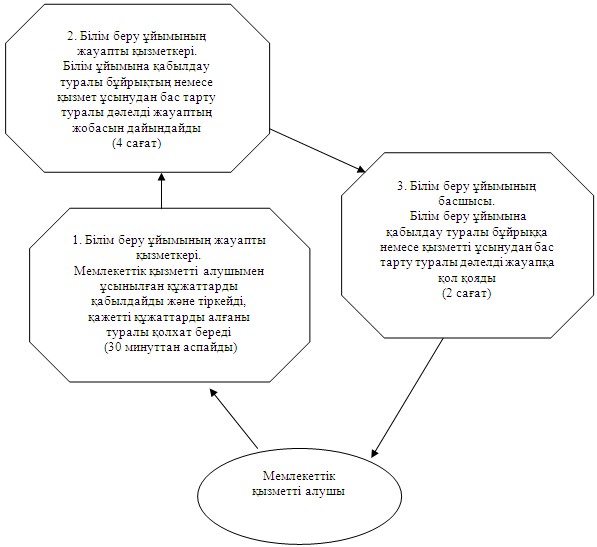 

Павлодар облысы       

Баянауыл ауданы әкімдігінің 

2012 жылғы 13 желтоқсандағы 

№ 319/12 қаулысымен бекітілді 

«Бастауыш, негізгі орта, жалпы орта білім беру ұйымдарына

денсаулығына байланысты ұзақ уақыт бойы бара алмайтын балаларды

үйде жеке тегін оқытуды ұйымдастыру үшін құжаттарды қабылдау»

мемлекеттік қызмет регламенті 

1. Жалпы ережелер

      1. «Бастауыш, негізгі орта, жалпы орта білім беру ұйымдарына денсаулығына байланысты ұзақ уақыт бойы бара алмайтын балаларды үйде жеке тегін оқытуды ұйымдастыру үшін құжаттарды қабылдау» мемлекеттік қызметін (бұдан әрі – мемлекеттік қызмет) осы регламентке 1-қосымшаға сәйкес Баянауыл ауданының жалпы орта білім беретін ұйымдары (бұдан әрі – білім беру ұйымы) көрсетеді.



      2.Көрсетілетін мемлекеттік қызметтің нысаны: автоматтандырылмаған.



      3. Мемлекеттік қызмет ақысыз негізде көрсетіледі.



      4. Мемлекеттік қызмет Қазақстан Республикасы Үкіметінің 2012 жылғы 31 тамыздағы № 1119 қаулысымен бекітілген «Бастауыш, негізгі орта, жалпы орта білім беру ұйымдарына денсаулығына байланысты ұзақ уақыт бойы бара алмайтын балаларды үйде жеке тегін оқытуды ұйымдастыру үшін құжаттарды қабылдау» мемлекеттік қызмет стандарты (бұдан әрі – Стандарт) негізінде көрсетіледі.



      5. Мемлекеттік қызмет денсаулық жағдайына байланысты уақытша немесе үнемі білім беру ұйымдарына бару мүмкіндігі жоқ жеке тұлғаларға (бұдан әрі – мемлекеттік қызметті алушы) ұсынылады.



      6. Мемлекеттік қызмет демалыс және мереке күндерін қоспағанда, сағат 13.00-ден 14.00-ге дейінгі түскі үзіліспен күн сайын сағат 9.00-ден 18.00-ге дейін жүзеге асырылады.



      Алдын ала жазылу және жедел рәсімдеу қарастырылмаған.



      7. Көрсетiлетiн мемлекеттiк қызметтiң аяқтау нысаны білім беру ұйымының бұйрығы немесе мемлекеттiк қызмет көрсетуден бас тартатыны жөнінде дәлелдi жауап болып табылады. 

2. Мемлекеттік қызмет көрсетудің тәртібі

      8. Мемлекеттік қызмет көрсетудің мерзімдері:



      1) мемлекеттiк қызметті алушы қажетті құжаттарды тапсырған сәттен бастап – 3 жұмыс күні.



      9. Білім беру ұйымы осы стандарттың 11-тармағында қарастырылған құжаттар пакеті толық ұсынылмаған жағдайда мемлекеттік қызметті алушыға себептерін көрсете отырып, қызмет көрсетуден бас тартылғаны туралы хабарлайды.



      10. Мемлекеттік қызметті көрсету үшін құжаттарды қабылдау білім беру ұйымының жауапты қызметкерімен жүзеге асырылады. 

3. Мемлекеттік қызмет көрсету үрдісіндегі әрекеттер

(өзара қызметтер) тәртібін сипаттау

      11. Мемлекеттік қызметті алу үшін мемлекеттік қызметті алушы білім беру ұйымына Стандарттың 11-тармағында көрсетілген құжаттарды ұсынады.



      12. Мемлекеттік қызметті алу үшін қажетті құжаттарды тапсыру кезінде мемлекеттік қызметті алушыға алатын күні белгіленген тізімдеме беріледі.



      13. Мемлекеттік қызмет көрсету үдерісінде мынадай құрылымдық-функционалды бірліктер (бұдан әрі – бірліктер) қатыстырылған:



      білім беру ұйымының жауапты қызметкері;



      білім беру ұйымының басшысы.



      14. Әрбір әкімшілік іс-әрекеттерді (рәсімдерді) орындаудың мерзімін көрсетумен әрбір бірлік бойынша әкімшілік іс-әрекеттердің (рәсімдердің) кезектілігі мен өзара іс-әрекеттердің мәтіндік кестелік сипаттамасы осы регламентке 2-қосымшада көрсетілген.



      15. Мемлекеттік қызметті көрсету үдерісіндегі әкімшілік іс-әрекеттердің логикалық кезектілігі арасындағы өзара байланысты көрсететін схема осы регламентке 3-қосымшада көрсетілген. 

4. Мемлекеттік қызметті көрсететін

лауазымды адамдардың жауапкершілігі

      15. Білім беру ұйымының лауазымды адамдарына мемлекеттік қызмет көрсету барысында олармен қабылданған шешімдер мен әрекеттер (әрекетсіздік) үшін Қазақстан Республикасының заңдарымен қарастырылған тәртіпте жауапкершілік жүктеледі.

«Бастауыш, негізгі орта,     

жалпы орта білім беру ұйымдарына 

денсаулығына байланысты ұзақ   

уақыт бойы бара алмайтын балаларды

үйде жеке тегін оқытуды      

ұйымдастыру үшін құжаттарды    

қабылдау» мемлекеттік       

қызмет регламентіне       

1-қосымша             

Баянауыл ауданының білім ұйымдарының тізімі

«Бастауыш, негізгі орта,     

жалпы орта білім беру ұйымдарына 

денсаулығына байланысты ұзақ   

уақыт бойы бара алмайтын балаларды

үйде жеке тегін оқытуды      

ұйымдастыру үшін құжаттарды    

қабылдау» мемлекеттік       

қызмет регламентіне       

2-қосымша             

Құрылымдық-функционалды бірліктер

(бұдан әрі – бірліктер) сипаттамасы

«Бастауыш, негізгі орта,     

жалпы орта білім беру ұйымдарына 

денсаулығына байланысты ұзақ   

уақыт бойы бара алмайтын балаларды

үйде жеке тегін оқытуды      

ұйымдастыру үшін құжаттарды    

қабылдау» мемлекеттік       

қызмет регламентіне       

3-қосымша             

Мемлекеттік қызмет көрсету үрдісінің сызбасы: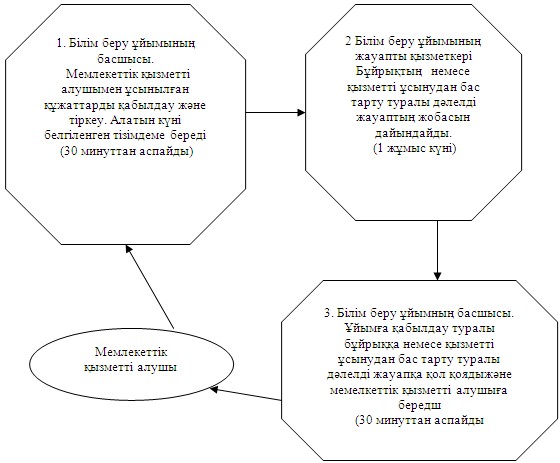 

Павлодар облысы       

Баянауыл ауданы әкімдігінің 

2012 жылғы 13 желтоқсандағы 

№ 319/12 қаулысымен бекітілді 

«Мектепке дейінгі білім беру ұйымдарына құжаттарды

қабылдау және балаларды қабылдау» мемлекеттік қызмет

регламенті 

1. Жалпы ережелер

      1. «Мектепке дейінгі білім беру ұйымдарына құжаттарды қабылдау және балаларды қабылдау» мемлекеттік қызметі (бұдан әрі – мемлекеттік қызмет) осы регламентке 1-қосымшаға сәйкес Баянауыл ауданының мектепке дейінгі ұйымдарымен (бұдан әрі – МДҰ) көрсетіледі.



      2. Көрсетілетін мемлекеттік қызмет нысаны: автоматтандырылмаған.



      3. Мемлекеттік қызмет тегін көрсетіледі.



      4. Мемлекеттік қызмет Қазақстан Республикасының 2012 жылғы 31 тамыздағы № 1119 қаулысымен бекітілген «Мектепке дейінгі білім беру ұйымдарына құжаттарды қабылдау және балаларды қабылдау» мемлекеттік қызмет стандарты (бұдан әрі – Стандарт) негізінде жүзеге асырылады.



      5. Мемлекеттік қызмет мектепке дейінгі жастағы балалардың заңды өкілдеріне (бұдан әрі – мемлекеттік қызметті алушы) көрсетіледі.



      6. Мемлекеттік қызмет белгіленген жұмыс кестесіне сәйкес демалыс және мереке күндерін қоспағанда, түскі үзіліспен сағат 9.00-ден 18.30-ға дейін көрсетіледі.



      Алдын ала жазылу және қызметті жедел ресімдеу қарастырылмаған.



      Мектепке дейінгі ұйымдарда балаларды қабылдау жыл бойы бос орындар болған жағдайда жүргізіледі.



      7. Мемлекеттік қызмет көрсетуді аяқтау нысаны осы стандартқа 1-қосымшаға сәйкес МДҰ мен заңды өкілдер арасында жасалатын шарт болып табылады. 

2. Мемлекеттік қызметті көрсету тәртібі

      8. Мемлекетті қызметті көрсету мерзімдері:



      1) мемлекеттік қызметті алушы құжаттарды МДҰ-ға тапсыру және басшылардан қажетті кеңес алу сәтінен бастап – кемінде 30 минут уақытты құрайды;



      2) мемлекеттік қызметті алушының өтініш берген күні сол жерде көрсетілетін мемлекеттік қызметті алғанға дейін күтудің рұқсат берілген ең көп уақыты – 30 минуттан артық емес;



      3) өтініш берген күні сол жерде мемлекеттік қызметті алушыға көрсетілетін мемлекеттік қызметтің рұқсат берілген ең көп уақыты – кемінде 30 минутты құрайды.



      9. Мемлекеттік қызметті ұсынудан бас тартуға негіз Стандарттың 16-тармағында көрсетілген.



      10. Мемлекеттік қызмет көрсету үшін құжаттарды МДҰ басшысымен жүзеге асырылады. 

3. Мемлекеттік қызметтің көрсетілуі кезінде

жүргізілетін істің тәртібін сипаттау

      11. Мемлекеттік қызметті алушы үшін мемлекеттік қызметті алушы МДҰ-ға Стандарттың 11-тармағында көрсетілген құжаттарды тапсырады.



      12. Қызмет көрсетуді жүзеге асыру үдерісіне функционалдық-құрылымды бірліктер (бұдан әрі – бірліктер) жұмыс істейді:



      МДҰ басшысы.



      13. Әрбiр әкiмшiлiк істердің орындалуының мерзiмді нұсқауы (процедуралар) әкiмшiлiк бірлік әсерлерiнiң тiзбек және өзара әрекеттесуiнің мәтiндiк кестелiк сипаттамасы осы регламенттің 2-қосымшасында келтiрiлген.



      14. Әкiмшiлiк істердің мемлекеттiк қызметтi көрсетiлуінің процесiнде логикалық тiзбектiң аралығында өзара байланыс шағылатын сызба-нұсқа осы регламенттің 3-қосымшасында келтiрiлген. 

4. Мемлекеттiк қызметті көрсететін

лауазымды тұлғалардың жауапкершiлiгi

      15. БДҰ-ның лауазымды адамдарына мемлекеттік қызмет көрсету барысында олармен қабылданған шешімдер мен әрекеттер (әрекетсіздік) үшін Қазақстан Республикасының заңдарымен қарастырылған тәртіпте жауапкершілік жүктеледі.

«Мектепке дейінгі білім беру 

ұйымдарына құжаттарды қабылдау

және балаларды қабылдау»   

мемлекеттік қызмет регламентіне

1-қосымша            

Баянауыл ауданының мектепке дейінгі ұйымдарының тізімі

«Мектепке дейінгі білім беру 

ұйымдарына құжаттарды қабылдау

және балаларды қабылдау»   

мемлекеттік қызмет регламентіне

2-қосымша            

Функционалдық-құрылымды бірліктер

(бұдан әрі – бірліктер) іс-әрекетінің сипаттамасы

«Мектепке дейінгі білім беру 

ұйымдарына құжаттарды қабылдау

және балаларды қабылдау»   

мемлекеттік қызмет регламентіне

3-қосымша            

Мемлекеттік қызметтің көрсетілу сызбасы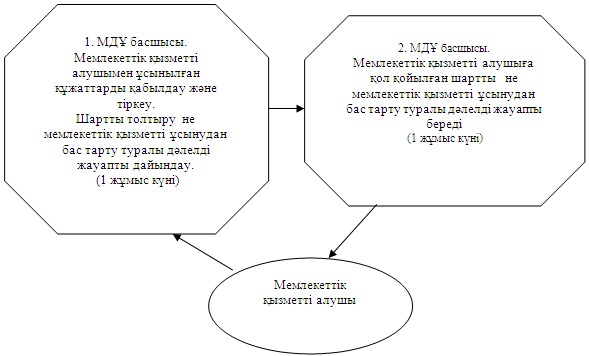 

Павлодар облысы       

Баянауыл ауданы әкімдігінің 

2012 жылғы 13 желтоқсандағы 

№ 319/12 қаулысымен бекітілді 

«Балаларға қосымша білім беру бойынша қосымша білім беру

ұйымдарына құжаттар қабылдау және оқуға қабылдау»

мемлекеттік қызмет

регламенті 

1. Жалпы ережелер

      1. «Балаларға қосымша білім беру бойынша қосымша білім беру ұйымдарына құжаттар қабылдау және оқуға қабылдау» мемлекеттік қызметі (бұдан әрі – мемлекеттік қызмет) Баянауыл ауданының әкімдігі Баянауыл ауданы білім бөлімінің «Жаяу-Мұса атындағы Баянауыл өнер мектебі» мемлекеттік коммуналдық қазыналық кәсіпорнымен (бұдан әрі – қосымша білім беру ұйымы ) Павлодар облысы, Баянауыл ауданы, Баянауыл селосы, Сәтбаев көшесі, 29 мекен-жайы бойынша көрсетіледі.



      2. Көрсетілетін мемлекеттік қызмет нысаны: автоматтандырылмаған.



      3. Мемлекеттік қызмет Қазақстан Республикасы Үкіметінің 2012 жылғы 31 тамыздағы № 1119 қаулысымен бекітілген «Балаларға қосымша білім беру бойынша қосымша білім беру ұйымдарына құжаттар қабылдау және оқуға қабылдау» мемлекеттік қызмет стандарты (бұдан әрі – Стандарт) негізінде көрсетіледі.



      4. Мемлекеттік қызмет 3 жастан 18 жасқа дейінгі жеке тұлғаларға (бұдан әрі – мемлекеттік қызметті алушы) көрсетіледі.



      5. Мемлекеттік қызмет жұмыс күндері демалыс және мереке күндерін қоспағанда, белгіленген кестеге сәйкес түскі үзіліспен 9.00-ден 18.00-ге дейін көрсетіледі.



      Алдын ала жазылу және қызметті жедел ресімдеу қарастырылмаған.



      6. Көрсетілетін мемлекеттік қызметтің аяқталу нәтижесі қосымша білім беру ұйымына осы стандартқа 2-қосымшаға сәйкес баланың заңды өкілі мен балаларға қосымша білім беру ұйымдарының арасында жасалған шарт негізінде қабылданғаны туралы бұйрық немесе мемлекеттік қызметті көрсетуден бас тарту туралы дәлелді жауап болып табылады. 

2. Мемлекеттік қызмет көрсетудің тәртібі

      7. Мемлекеттік қызметті көрсету мерзімдері:



      1) мемлекеттік қызметті алу үшін жүгінген сәттен бастап 15 жұмыс күнін құрайды;



      2) өтініш иесінің мемлекеттік қызметті көрсету орнында өтінішті берген күні қызметті алу үшін күту (тіркелу кезінде) уақытының барынша ұзақтығы – 30 минуттан артық емес;



      3) өтініш иесінің мемлекеттік қызметті көрсету орнында өтінішті берген күні қызмет көрсету уақытының барынша ұзақтығы – 30 минуттан артық емес.



      8. Мемлекеттік қызметті ұсынудан бас тартуға негіз Стандарттың 16-тармағында көрсетілген.



      9. Мемлекеттік қызметті көрсету үшін құжаттарды қабылдау қосымша білім беру ұйымының жауапты қызметкерімен жүзеге асырылады. 

3. Мемлекеттік қызмет көрсету үрдісіндегі әрекеттер

(өзара қызметтер) тәртібін сипаттау

      10. Мемлекеттік қызметті алу үшін мемлекеттік қызметті алушы қосымша білім беру ұйымына Стандарттың 11-тармағында көрсетілген құжаттарды ұсынады.



      11. Мемлекеттік қызметті алу үшін барлық құжаттарды тапсыру кезінде мемлекеттік қызметті алушыға өтінішті алу мерзімі мен нөмірі, құжаттарды қабылдап алған адамның тегі, аты, әкесінің аты, қызметті алу мерзімі көрсетіліп қолхат беріледі.



      12. Мемлекеттік қызмет көрсету үдерісінде мынадай құрылымдық-функционалды бірліктер (бұдан әрі – бірліктер) қатыстырылған:



      қосымша білім беру ұйымының жауапты қызметкері;



      қосымша білім беру ұйымының басшысы.



      13. Әрбір әкімшілік іс-әрекеттерді (рәсімдерді) орындаудың мерзімін көрсетумен әрбір бірлік бойынша әкімшілік іс-әрекеттердің (рәсімдердің) кезектілігі мен өзара іс-әрекеттердің мәтіндік кестелік сипаттамасы осы регламентке 1-қосымшада көрсетілген.



      14. Мемлекеттік қызметті көрсету үдерісіндегі әкімшілік іс-әрекеттердің логикалық кезектілігі арасындағы өзара байланысты көрсететін схема осы регламентке 2-қосымшада көрсетілген. 

4. Мемлекеттік қызметті көрсететін

лауазымды адамдардың жауапкершілігі

      15. Қосымша білім беру ұйымының лауазымды адамдарына мемлекеттік қызмет көрсету барысында олармен қабылданған шешімдер мен әрекеттер (әрекетсіздік) үшін Қазақстан Республикасының заңдарымен қарастырылған тәртіпте жауапкершілік жүктеледі.

«Балаларға қосымша білім беру

бойынша қосымша білім беру 

ұйымдарына құжаттар қабылдау 

және оқуға қабылдау»     

мемлекеттік қызмет регламентіне

1-қосымша            

Құрылымдық-функционалды бірліктер

(бұдан әрі – бірліктер) сипаттамасы

«Балаларға қосымша білім беру

бойынша қосымша білім беру 

ұйымдарына құжаттар қабылдау 

және оқуға қабылдау»     

мемлекеттік қызмет регламентіне

2-қосымша            

Мемлекеттік қызмет көрсету үрдісінің сызбасы: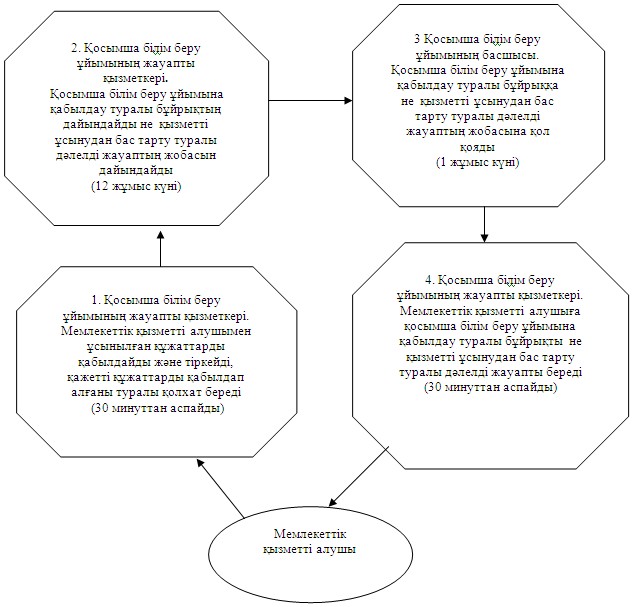 

Павлодар облысы       

Баянауыл ауданы әкімдігінің 

2012 жылғы 13 желтоқсандағы 

№ 319/12 қаулысымен бекітілді 

«Жалпы білім беретін мектептерде білім алушылар мен

тәрбиеленушілердің жекелеген санаттарына тегін тамақтандыруды

ұсыну үшін құжаттар қабылдау» мемлекеттік қызмет

регламенті 

1. Жалпы ережелер

      1. «Жалпы білім беретін мектептерде білім алушылар мен тәрбиеленушілердің жекелеген санаттарына тегін тамақтандыруды ұсыну үшін құжаттар қабылдау» мемлекеттік қызметі (бұдан әрі – мемлекеттік қызмет) «Баянауыл ауданы әкімінің аппараты» мемлекеттік мекемесімен Павлодар облысы, Баянауыл ауданы, Баянауыл селосы, Сәтбаев көшесі, 45 мекен-жайы бойынша көрсетіледі.



      2.Көрсетілетін мемлекеттік қызметтің нысаны: автоматтандырылмаған.



      3. Мемлекеттік қызмет тегін көрсетіледі.



      4. Мемлекеттік қызмет Қазақстан Республикасы Үкіметінің 2012 жылғы 31 тамыздағы № 1119 қаулысымен бекітілген «Жалпы білім беретін мектептерде білім алушылар мен тәрбиеленушілердің жекелеген санаттарына тегін тамақтандыруды ұсыну үшін құжаттар қабылдау» мемлекеттік қызмет стандарты (бұдан әрі – Стандарт) негізінде көрсетіледі.



      5. Мемлекеттiк қызмет Стандарттың 6-тармағында аталған мемлекеттік білім беру мекемелеріндегі білім алушылар мен тәрбиеленушілерге (бұдан әрi – мемлекеттiк қызметті алушы) көрсетiледi.



      6. Мемлекеттік қызмет оқу жылы бойы белгіленген жұмыс кестесіне сәйкес демалыс және мереке күндерін қоспағанда, түскі үзіліспен сағат 9.00-ден 18.30-ға дейін көрсетіледі.



      Алдын ала жазылу және қызметті жедел ресімдеу қарастырылмаған.



      7.Көрсетілетін мемлекеттік қызметтің аяқталу нәтижесі осы стандарттың 5-қосымшасына сәйкес жалпы білім беретін мектепте тегін ыстық тамақпен қамтамасыз етілгені туралы анықтаманы қағаз түрінде бере отырып, жалпы білім беретін мектептерде оқушылар мен тәрбиеленушілердің жеке санаттарына тегін ыстық тамақ беру немесе қызмет көрсетуден бас тартатыны жөнінде дәлелді жауап болып табылады. 

2. Мемлекеттік қызмет көрсетудің тәртібі

      8. Мемлекеттік қызмет көрсетудің мерзімдері:



      1) мемлекеттiк қызмет алу үшін өтініш беру бес жұмыс күнін (өтініш түскен мерзімнен бастап 5 күн ішінде) құрайды;



      2) өтініш беруші жүгінген күні сол жерде көрсетілген мемлекеттік қызметті алуға дейінгі күтудің барынша шекті уақыты (тіркеу кезінде) – 30 минуттан аспайды;



      3) өтініш беруші жүгінген күні сол жерде көрсетілген мемлекеттік қызметті алушыға қызмет көрсетудің барынша шекті уақыты (тіркеу кезінде) – 30 минуттан аспайды;



      9. Мемлекеттік қызметті ұсынудан бас тартуға мемлекеттік қызметті алушының Стандарттың 11-тармағында көрсетілген құжаттарды толық тапсырмауы негіз болады.



      10. Мемлекеттік қызметті көрсету үшін құжаттарды қабылдау ауданның білім беру ұйымының бір жауапты қызметкерімен жүзеге асырылады. 

3. Мемлекеттік қызмет көрсету үрдісіндегі әрекеттер

(өзара қызметтер) тәртібін сипаттау

      11. Мемлекеттік қызметті алу үшін алушы ауданның білім беру ұйымына Стандарттың 11-тармағында белгіленген құжаттарды ұсынады.



      12. Мемлекеттік қызметті алу үшін барлық құжаттарды тапсыру кезінде мемлекеттік қызметті алушыға қызметті алатын күнін көрсете отырып, қолхат берген ауданның білім беру ұйымының жауапты қызметкерінің тегі, аты, әкесінің аты, өтінішті қабылдаған күні мен нөмірі көрсетілген қажетті құжаттарды қабылдап алғаны жөнінде қолхат беріледі.



      13. Мемлекеттік қызмет көрсету үдерісінде мынадай құрылымдық-функционалды бірліктер (бұдан әрі – бірілктер) қатыстырылған:



      ауданның білім беру ұйымының жауапты қызметкері;



      ауданның білім беру ұйымының басшысы;



      селолық округ әкімі аппаратының учаскелік комиссиясы.



      14. Әрбір әкімшілік іс-әрекеттерді (рәсімдерді) орындаудың мерзімін көрсетумен әрбір бірлік бойынша әкімшілік іс-әрекеттердің (рәсімдердің) кезектілігі мен өзара іс-әрекеттердің мәтіндік кестелік сипаттамасы осы регламентке 1-қосымшада көрсетілген.



      15.Мемлекеттік қызметті көрсету үдерісіндегі әкімшілік іс-әрекеттердің логикалық кезектілігі арасындағы өзара байланысты көрсететін схема осы регламентке 2-қосымшада көрсетілген. 

4. Мемлекеттік қызметті көрсететін

лауазымды адамдардың жауапкершілігі

      15. Ауданның білім беру ұйымының лауазымды адамдарына мемлекеттік қызмет көрсету барысында олармен қабылданған шешімдер мен әрекеттер (әрекетсіздік) үшін Қазақстан Республикасының заңдарымен қарастырылған тәртіпте жауапкершілік жүктеледі.

«Жалпы білім беретін мектептерде      

білім алушылар мен тәрбиеленушілердің   

жекелеген санаттарына тегін тамақтандыруды

ұсыну үшін құжаттар қабылдау»      

мемлекеттік қызмет регламентіне     

1-қосымша                  

Құрылымдық-функционалды іс-әрекетінің

(бұдан әрі – бірліктер) сипаттамасы

«Жалпы білім беретін мектептерде      

білім алушылар мен тәрбиеленушілердің   

жекелеген санаттарына тегін тамақтандыруды

ұсыну үшін құжаттар қабылдау»      

мемлекеттік қызмет регламентіне     

2-қосымша                  

Мемлекеттік қызмет көрсету үрдісінің сызбасы: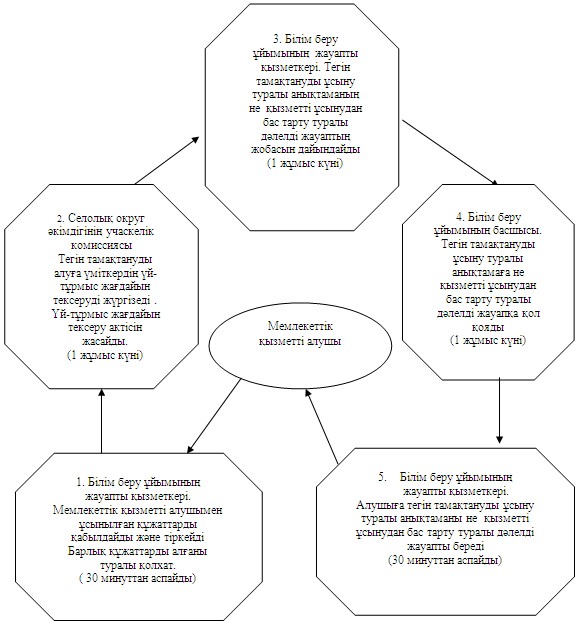 

Павлодар облысы       

Баянауыл ауданы әкімдігінің 

2012 жылғы 13 желтоқсандағы 

№ 319/12 қаулысымен бекітілді 

«Аз қамтылған отбасы балаларының қала сыртындағы және мектеп

жанындағы лагерьлерде демалуы үшін құжаттарды қабылдау»

мемлекеттік қызмет

регламенті 

1. Жалпы ережелер

      1. «Аз қамтылған отбасы балаларының қала сыртындағы және мектеп жанындағы лагерьлерде демалуы үшін құжаттарды қабылдау» мемлекеттік қызметі (бұдан әрі – мемлекеттік қызмет) «Баянауыл ауданының білім бөлімі» мемлекеттік мекемесімен (бұдан әрі – уәкілетті орган) Павлодар облысы, Баянауыл ауданы, Баянауыл селосы, Әуезов көшесі, 19 мекенжайы бойынша және осы регламентке 1-қосымшаға сәйкес ауданның білім беру ұйымдарымен көрсетіледі.



      2. Көрсетілетін мемлекеттік қызметтің нысаны: автоматтандырылмаған.



      3. Мемлекеттік қызмет тегін көрсетіледі.



      4. Мемлекеттiк қызмет аз қамтылған отбасылардан шыққан білім алушылар мен тәрбиеленушілерге (бұдан әрi – мемлекеттiк қызметті алушы) көрсетiледi.



      5. Мемлекеттік қызмет Қазақстан Республикасы Үкіметінің 2012 жылғы 31 тамыздағы № 1119 қаулысымен бекітілген «Аз қамтылған отбасы балаларының қала сыртындағы және мектеп жанындағы лагерьлерде демалуы үшін құжаттарды қабылдау» мемлекеттік қызмет стандарты (бұдан әрі – Стандарт) негізінде көрсетіледі.



      6. Мемлекеттік қызмет күнтізбелік жыл ішінде ұсынылады.



      Уәкілетті органның және ауданның білім беру ұйымдарының жұмыс кестесі сенбі, жексенбі және мерекелік күндерді қоспағанда сағат 13.00-ден 14.30-ға дейін түскі үзіліспен сағат 9.00-ден 18.30-ға дейін алдын ала жазылусыз және қызметті жедел ресімдеусіз көрсетіледі.



      7. Көрсетілетін мемлекеттік қызметтің аяқталу нәтижесі осы стандартқа 2-қосымшаға сәйкес қала сыртындағы және мектеп жанындағы лагерьлерге жолдама беру немесе қызметті көрсетуден бас тарту туралы дәлелді жауап болып табылады. 

2. Мемлекеттік қызмет көрсетудің тәртібі

      8. Мемлекеттік қызмет көрсетудің мерзімдері:



      1) мемлекеттік қызметті алу үшін өтініш берген күннен бастап күнтізбелік он күнді құрайды;



      2) өтініш иесінің мемлекеттік қызметті көрсету орнында өтінішті берген күні қызметті алғанға дейін күтетін (тіркелу кезінде) барынша шекті уақыт – 30 минуттан аспайды;



      3) өтініш иесінің мемлекеттік қызметті көрсету орнында өтінішті берген күні қызмет көрсететін барынша шекті уақыт – 30 минуттан аспайды.



      9. Стандарттың 16-тармағында аталған жағдайларда мемлекеттік қызметті көрсетуден бас тартылуы мүмкін.



      10. Мемлекеттік қызметті көрсету үшін құжаттарды қабылдау уәкілетті органның бір маманымен не ауданның білім беру ұйымының жауапты қызметкерімен жүзеге асырылады. 

3. Мемлекеттік қызмет көрсету үрдісіндегі әрекеттер

(өзара қызметтер) тәртібін сипаттау

      11. Мемлекеттік қызметті алу үшін Стандарттың 11-тармағында аталған құжаттар ұсынылады.



      12. Уәкілетті орган және білім беру ұйымы барлық қажетті құжаттарды қабылдау кезінде мемлекеттік қызметті алушыға тиісті құжаттарды қабылдағаны туралы қолхат береді, онда:



      1) өтінішті қабылдау нөмірі мен күні;



      2) сұратылған мемлекеттік қызмет түрі;



      3) қоса тіркелген құжаттардың саны мен атаулары;



      4) құжаттарды беру күні (уақыты) мен орыны;



      5) құжаттарды ресімдеу үшін өтінішті қабылдаған орталық қызметкерінің тегі, аты, әкесінің аты;



      6) мемлекеттік қызметті алушының тегі, аты, әкесінің аты, оның байланыс деректері.



      13. Мемлекеттік қызмет көрсету үдерісінде мынадай құрылымдық-функционалды бірліктер (бұдан әрі – бірліктер) қатыстырылған:



      уәкілетті органның маманы не ауданның білім беру бөлімінің жауапты қызметкері;



      уәкілетті органның басшысы не ауданның білім беру ұйымының басшысы.



      14. Әрбір әкімшілік іс-әрекеттерді (рәсімдерді) орындаудың мерзімін көрсетумен әрбір бірлік бойынша әкімшілік іс-әрекеттердің (рәсімдердің) кезектілігі мен өзара іс-әрекеттердің мәтіндік кестелік сипаттамасы осы регламентке 2-қосымшада көрсетілген.



      15.Мемлекеттік қызметті көрсету үдерісіндегі әкімшілік іс-әрекеттердің логикалық кезектілігі арасындағы өзара байланысты көрсететін схема осы регламентке 3-қосымшада көрсетілген. 

4. Мемлекеттік қызметті көрсететін

лауазымды адамдардың жауапкершілігі

      16. Уәкілетті органның лауазымды адамдарына мемлекеттік қызмет көрсету барысында олармен қабылданған шешімдер мен әрекеттер (әрекетсіздік) үшін Қазақстан Республикасының заңдарымен қарастырылған тәртіпте жауапкершілік жүктеледі.

«Аз қамтылған отбасы балаларының

қала сыртындағы және мектеп  

жанындағы лагерьлерде демалуы 

үшін құжаттарды қабылдау»   

мемлекеттік қызмет регламентіне

1-қосымша            

Баянауыл ауданының білім ұйымдарының тізімі

«Аз қамтылған отбасы балаларының

қала сыртындағы және мектеп  

жанындағы лагерьлерде демалуы 

үшін құжаттарды қабылдау»   

мемлекеттік қызмет регламентіне

2-қосымша            

Кесте. Құрылымдық-функционалды бірліктер іс-әрекетінің

(бұдан әрі – бірліктер) сипаттамасы

«Аз қамтылған отбасы балаларының

қала сыртындағы және мектеп  

жанындағы лагерьлерде демалуы 

үшін құжаттарды қабылдау»   

мемлекеттік қызмет регламентіне

3-қосымша            

Мемлекеттік қызмет көрсету үрдісінің сызбасы: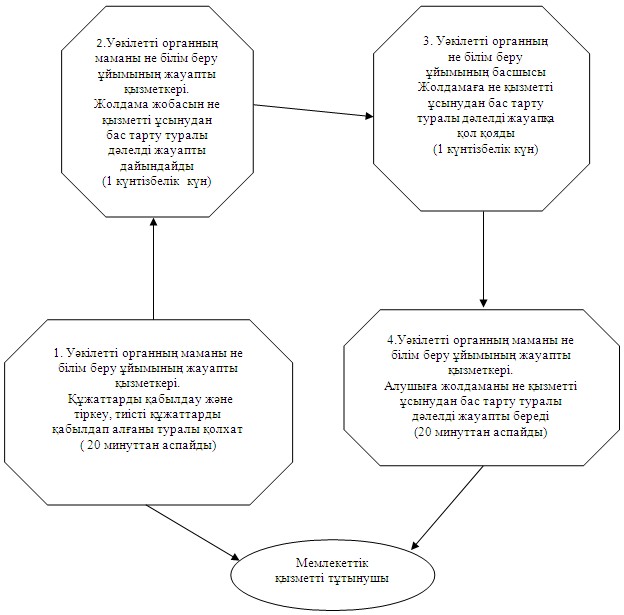 

Павлодар облысы       

Баянауыл ауданы әкімдігінің 

2012 жылғы 13 желтоқсандағы 

№ 319/12 қаулысымен бекітілді 

«Негізгі орта, жалпы орта білім беру ұйымдарында экстернат

нысанында оқуға рұқсат беру» мемлекеттік қызмет

регламенті 

1. Негізгі ұғымдар

      1. «Негізгі орта, жалпы орта білім беру ұйымдарында экстернат нысанында оқуға рұқсат беру» мемлекеттік қызметі (бұдан әрі – мемлекеттік қызмет) осы регламентке 1-қосымшаға сәйкес Баянауыл ауданының орта білім беретін ұйымдарымен (бұдан әрі – білім беру ұйымы) және «Баянауыл ауданының білім бөлімі» мемлекеттік мекемесімен Павлодар облысы, Баянауыл ауданы, Баянауыл селосы, Әуезов көшесі, 19 мекен-жайы бойынша (бұдан әрі – уәкілетті орган) көрсетіледі.



      2. Көрсетілетін мемлекеттік қызметтің нысаны: автоматтандырылмаған.



      3. Мемлекеттік қызмет тегін көрсетіледі.



      4. Мемлекеттік қызмет Қазақстан Республикасы Үкіметінің 2012 жылғы 31 тамыздағы № 1119 қаулысымен бекітілген «Жоғары білім беретін білім беру ұйымдарында экстернат нысанында оқуға рұқсат беру» мемлекеттік қызмет стандарты (бұдан әрі – Стандарт) негізінде көрсетіледі.



      5. Мемлекеттік қызмет жеке тұлғаларға көрсетіледі (бұдан әрі – мемлекеттік қызметті алушы).



      6. Мемлекеттік қызмет білім беру ұйымымен демалыс және мереке күндерін қоспағанда сағат 13.00-ден 14.30-ға дейінгі үзіліспен сағат 9.00-ден 18.30-ға дейін көрсетіледі.



      Алдын ала жазылу және қызметті жедел ресімдеу қарастырылмаған.



      7. Көрсетiлетiн мемлекеттiк қызметтiң нәтижесi экстернат нысанында оқуға рұқсат беру немесе мемлекеттiк қызмет көрсетуден бас тарту туралы дәлелдi жауап болып табылады. 

2. Мемлекеттік қызмет көрсетудің тәртібі

      8. Мемлекеттік қызметті көрсету мерзімдері мемлекеттік қызметті алушы қажетті құжаттарды тапсырған сәттен бастап 15 (он бес) жұмыс күнін құрайды.



      9. Мемлекеттік қызметті ұсынудан бас тартуға негіздер Стандарттың 16-тармағында көрсетілген.



      10. Мемлекеттік қызметті көрсету үшін құжаттарды қабылдау білім беру ұйымының бір жауапты қызметкерімен жүзеге асырылады. 

3. Мемлекеттік қызмет көрсету үдерісіндегі әрекет

(өзара әрекеттілік) тәртібін сипаттау

      11. Мемлекеттік қызметті алу үшін мемлекеттік қызметті алушы білім беру ұйымына Стандарттың 11-тармағында көрсетілген құжаттарды ұсынады.



      12. Барлық қажетті құжаттарды тапсырған кезде мемлекеттік қызметті алушыға алатын күні белгіленген тізімдеме беріледі.



      13. Мемлекеттік қызмет көрсету үдерісінде мынадай құрылымдық-функционалды бірліктер (бұдан әрі – бірліктер) қатыстырылған:



      білім беру ұйымының жауапты қызметкері;



      білім беру ұйымының басшысы.



      14. Осы регламентке 2-қосымшаға сәйкес әрбір іс-әрекеттің орындалу мерзімін көрсете отырып, әрбір бірлік әкімшілік іс-әрекеттердің (үрдерістердің) өзара әрекеттестігі мен реттілігінің мәтіндік кестелік сипаттамасы келтірілген.



      15. Осы регламентке 3-қосымшаға сәйкес мемлекеттік қызмет көрсету үдерісінде әкімшілік әрекеттердің логикалық реттілігінің арасындағы өзара байланысты бейнелейтін сызба келтірілген. 

4. Мемлекеттік қызметті көрсететін

лауазымды адамдардың жауапкершілігі

      16. Білім беру ұйымының лауазымды адамдарына мемлекеттік қызмет көрсету барысында олармен қабылданған шешімдер мен әрекеттер (әрекетсіздік) үшін Қазақстан Республикасының заңдарымен қарастырылған тәртіпте жауапкершілік жүктеледі.

«Негізгі орта, жалпы орта білім  

беру ұйымдарында экстернат нысанында

оқуға рұқсат беру» мемлекеттік   

қызметінің регламентіне       

1-қосымша               

Баянауыл ауданының білім ұйымдарының тізімі

«Негізгі орта, жалпы орта білім  

беру ұйымдарында экстернат нысанында

оқуға рұқсат беру» мемлекеттік   

қызметінің регламентіне       

2-қосымша               

Құрылымдық-функционалды бірліктер

(бұдан әрі – бірліктер) іс-әрекетінің сипаттамасы

«Негізгі орта, жалпы орта білім  

беру ұйымдарында экстернат нысанында

оқуға рұқсат беру» мемлекеттік   

қызметінің регламентіне       

3-қосымша               

Мемлекеттік қызметтің көрсету үрдісінің сызбасы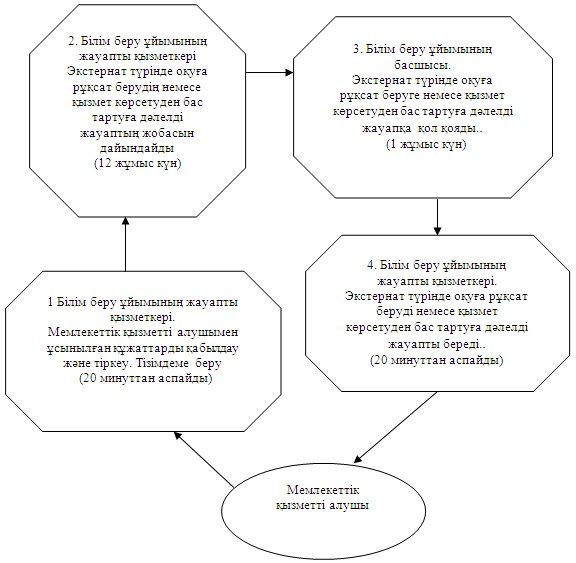 
					© 2012. Қазақстан Республикасы Әділет министрлігінің «Қазақстан Республикасының Заңнама және құқықтық ақпарат институты» ШЖҚ РМК
				Негізгі үрдістің іс-әрекеті (жұмыстың барысы, ағымы)Негізгі үрдістің іс-әрекеті (жұмыстың барысы, ағымы)Негізгі үрдістің іс-әрекеті (жұмыстың барысы, ағымы)Негізгі үрдістің іс-әрекеті (жұмыстың барысы, ағымы)Негізгі үрдістің іс-әрекеті (жұмыстың барысы, ағымы)Негізгі үрдістің іс-әрекеті (жұмыстың барысы, ағымы)Негізгі үрдістің іс-әрекеті (жұмыстың барысы, ағымы)Негізгі үрдістің іс-әрекеті (жұмыстың барысы, ағымы)Негізгі үрдістің іс-әрекеті (жұмыстың барысы, ағымы)1іс-әрекеттің (жұмыстың барысы, ағымы)№12345672Бірліктердің атауыУәкілетті органның маманыҚамқоршылық және қорғаншылық жөніндегі кеңесУәкілетті органның маманыАудан әкімдігі Уәкілетті органның маманыУәкілетті органның бастығыУәкілетті органның маманы3Іс-әрекеттің (үрдістің, операция процедураларының) аталуы және оның сипаттамасыМемлекеттік қызметті алушымен ұсынылған құжаттарды қабылдайды және тіркейдіБаланы тәрбиелеуге үміткер адамның тұрғын үй- тұрмыстық жағдайын тексеру жүргізеді, қорғаншылықты (қамқоршылықты) белгілеу қажеттілігі туралы не қорғаншылықты (қамқоршылықты) белгілеуден бас тарту туралы қорытынды шығарадыАудан әкімдігінің қорғаншылықты (қамқоршылықты) белгілеу қажеттілігі туралы не қорғаншылықты (қамқоршылықты) белгілеуден бас тарту туралы қаулысының жобасын әзірлейді және келіседіҚорғаншылықты (қамқоршылықты) белгілеу қажеттілігі туралы не қорғаншылықты (қамқоршылықты) белгілеуден бас тарту туралы қаулы қабылдайдыҚорғаншылықты (қамқоршылықты) белгілеу қажеттілігі туралы не қорғаншылықты (қамқоршылықты) белгілеуден бас тарту туралы анықтама жобасын дайындайдыҚорғаншылықты (қамқоршылықты) белгілеу қажеттілігі туралы не қорғаншылықты (қамқоршылықты) белгілеуден бас тарту туралы анықтама ға қол қоядыҚорғаншылықты (қамқоршылықты) белгілеу қажеттілігі туралы не қорғаншылықты (қамқоршылықты) белгілеуден бас тарту туралы анықтаманы алушыға береді4Аяқтау түрі (деректер, құжат, ұйымдастыру-реттеу шешімі)Қажетті құжаттарды алғаны туралы қолхатҚорғаншылықты (қамқоршылықты) белгілеу қажеттілігі туралы не қорғаншылықты (қамқоршылықты) белгілеуден бас тарту туралы қорытынды.Қорғаншылықты (қамқоршылықты) белгілеу қажеттілігі туралы не қорғаншылықты (қамқоршылықты) белгілеуден бас тарту туралы қаулының жобасыҚорғаншылықты (қамқоршылықты) белгілеу қажеттілігі туралы не қорғаншылықты (қамқоршылықты) белгілеуден бас тарту туралы қаулыҚорғаншылықты (қамқоршылықты) белгілеу қажеттілігі туралы не қорғаншылықты (қамқоршылықты) белгілеуден бас тарту туралы анықтаманың жобасыҚорғаншылықты (қамқоршылықты) белгілеу қажеттілігі туралы не қорғаншылықты (қамқоршылықты) белгілеуден бас тарту туралы анықтамаҚорғаншылықты (қамқоршылықты) белгілеу қажеттілігі туралы не қорғаншылықты (қамқоршылықты) белгілеуден бас тарту туралы анықтама 5Орындалу мерзімі20 минуттан аспайды14 күнтізбелік күн7 күнтізбелік күн7 күнтізбелік күн1 күнтізбелік күн1 күнтізбелік күн20 минуттан аспайды6Келесі іс-әрекеттің №234567№

п\пБілім беру ұйымының атауыМектептің мекен-жайы1«Баянауыл ауданы білім беру бөлімінің Ш. Айманов атындағы жалпы орта білім беретін қазақ гимназия мектебі» коммуналдық мемлекеттік мекемесіБаянауыл ауылы

Бүркітбай көшесі 1 үй2«Баянауыл ауданы білім беру бөлімінің № 2 жалпы орта білім беру мектебі» коммуналдық мемлекеттік мекемесіБаянауыл ауылы

Сәтбаев көшесі 1 үй3«Баянауыл ауданы білім беру бөлімінің Зейтін Ақышев атындағы жалпы білім беретін орта мектеп» коммуналдық мемлекеттік мекемесіБаянауыл ауылы

Сәтбаев көшесі 89 үй4«Баянауыл ауданы білім беру бөлімінің жалпы орта білім беру мектеп-интернаты» коммуналдық мемлекеттік мекемесіБаянауыл ауылы

Мұса Шорман көшесі 2 үй5«Баянауыл ауданы білім беру бөлімінің № 1 Майқайын жалпы орта білім беру мектебі» коммуналдық мемлекеттік мекемесіМайқайың кеңті

Ленин көшесі 52 үй6«Баянауыл ауданы білім беру бөлімінің № 2 жалпы орта білім беру мектебі» коммуналдық мемлекеттік мекемесіМайқайың кеңті

Пионер көшесі 21 үй7«Баянауыл ауданы білім беру бөлімінің Е. Бекмаханов атындағы жалпы орта білім беру мектебі» коммуналдық мемлекеттік мекемесіҰзынбұлақ ауылы8«Баянауыл ауданы білім беру бөлімінің Шадыра жалпы орта білім беру мектебі» коммуналдық мемлекеттік мекемесіҚараащы ауылы9«Баянауыл ауданы білім беру бөлімінің Академик Қаныш Сәтбаев атындағы мектеп-балабақша оқу-тәрбие кешені» коммуналдық мемлекеттік мекемесіТеңдік ауылы10«Баянауыл ауданы білім беру бөлімінің Әлкей Марғұлан атындағы жалпы білім беретін орта мектебі» коммуналдық мемлекеттік мекемесіҚұндыкөл ауылы11«Баянауыл ауданыбілім беру бөлімінің Егіндібұлақ жалпы орта білім беру мектебі» коммуналдық мемлекеттік мекемесіЕгіндібұлақ ауылы12«Баянауыл ауданы білім беру бөлімінің С. Торайғыров атындағы жалпы орта білім беру мектебі» коммуналдық мемлекеттік мекемесіТорайғыр ауылы13«Баянауыл ауданы білім беру бөлімінің Ж. Аймауытов атындағы жалпы орта білім беру мектебі» коммуналдық мемлекеттік мекемесі Жуантөбе ауылы14«Баянауыл ауданы білім беру бөлімінің Жайма жалпы орта білім беру мектебі» коммуналдық мемлекеттік мекемесіЖайма ауылы15«Баянауыл ауданы білім беру бөлімінің Ақсан жалпы орта білім беру мектебі» коммуналдық мемлекеттік мекемесіАқсан ауылы16«Баянауыл ауданы білім беру бөлімінің Бірлік жалпы орта білім беру мектебі» коммуналдық мемлекеттік мекемесі Бірлік ауылы17«Баянауыл ауданы білім беру бөлімінің Лекер жалпы негізгі білім беру мектебі» коммуналдық мемлекеттік мекемесіЛекер ауылы18«Баянауыл ауданы білім беру бөлімінің Қаражар жалпы негізгі білім беру мектебі» коммуналдық мемлекеттік мекемесіҚаражар ауылы19«Баянауыл ауданы білім беру бөлімінің Ақши жалпы орта білім беру мектебі» коммуналдық мемлекеттік мекемесіАқши ауылы20«Баянауыл ауданы білім беру бөлімінің Үшқұлын жалпы негізгі білім беру мектебі» коммуналдық мемлекеттік мекемесіҮшқұлын ауылы21«Баянауыл ауданы білім беру бөлімінің Шөптікөл жалпы орта білім беру мектебі» коммуналдық мемлекеттік мекемесіЦЭС ауылы22«Баянауыл ауданы білім беру бөлімінің Служон жалпы орта білім беру мектебі» коммуналдық мемлекеттік мекемесіСлужон ауылы23«Баянауыл ауданы білім беру бөлімінің Б. Хайдаров атындағы жалпы орта білім беру мектебі» коммуналдық мемлекеттік мекемесіЖанатілек ауылы24«Баянауыл ауданы білім беру бөлімінің К. Кемеңгеров атындағы жалпы орта білім беру мектебі» коммуналдық мемлекеттік мекемесіКүркелі ауылы25«Баянауыл ауданы білім беру бөлімінің Мәшһүр Жүсіп Көпейұлы атындағы жалпы орта білім беру мектебі» коммуналдық мемлекеттік мекемесіЖанажол ауылыНегізгі үрдістің іс-әрекеті (жұмыстың барысы, ағымы)Негізгі үрдістің іс-әрекеті (жұмыстың барысы, ағымы)Негізгі үрдістің іс-әрекеті (жұмыстың барысы, ағымы)Негізгі үрдістің іс-әрекеті (жұмыстың барысы, ағымы)Негізгі үрдістің іс-әрекеті (жұмыстың барысы, ағымы)№

п/піс-әрекеттің (жұмыстың барысы, ағымы) №12341Бірліктердің атауыБілім беру ұйымының жауапты қызметкеріБілім беру ұйқызметкеріымының жауапты Білім беру ұйымының басшысыБілім беру ұйымының жауапты қызметкері2Іс-әрекеттің (үрдістің, операция процедураларының) аталуы және оның сипаттамасыМемлекеттік қызметті алушымен ұсынылған құжаттарды қабылдау және тіркеу. Барлық құжаттарды қабылдап алғаны туралы қолхат беру Білім туралы құжаттың телнұсқасын немесе мемлекеттiк қызмет көрсетуден бас тарту туралы дәлелдi жауап дайындайдыБілім туралы құжаттың телнұсқасына немесе мемлекеттiк қызмет көрсетуден бас тарту туралы дәлелдi жауапқа қол қояды Алушыға білім туралы құжаттың телнұсқасын немесе мемлекеттiк қызмет көрсетуден бас тарту туралы дәлелдi жауапты береді3Аяқтау түрі (деректер, құжат, ұйымдастыру-реттеу шешімі)Барлық құжаттарды алғаны туралы қолхатБілім туралы құжаттың телнұсқасы немесе мемлекеттiк қызмет көрсетуден бас тарту туралы дәлелдi жауап Білім туралы құжаттың телнұсқасы немесе мемлекеттiк қызмет көрсетуден бас тарту туралы дәлелдi жауап Білім туралы құжаттың телнұсқасы немесе мемлекеттiк қызмет көрсетуден бас тарту туралы дәлелдi жауап.4Орындалу мерзімі20 минуттан аспайды 7 күнтізбелік күннен аспайды1 күнтізбелік күннен аспайды20 минуттан аспайды5Келесі іс-әрекеттің №234№

п\пБілім беру ұйымының атауыМектептің мекен-жайы1«Баянауыл ауданы білім беру бөлімінің Ш. Айманов атындағы жалпы орта білім беретін қазақ гимназия мектебі» коммуналдық мемлекеттік мекемесіБаянауыл ауылы

Бүркітбай көшесі 1 үй2«Баянауыл ауданы білім беру бөлімінің № 2 жалпы орта білім беру мектебі» коммуналдық мемлекеттік мекемесіБаянауыл ауылы

Сәтбаев көшесі 1 үй3«Баянауыл ауданы білім беру бөлімінің Зейтін Ақышев атындағы жалпы білім беретін орта мектеп» коммуналдық мемлекеттік мекемесіБаянауыл ауылы

Сәтбаев көшесі 89 үй4«Баянауыл ауданы білім беру бөлімінің жалпы орта білім беру мектеп-интернаты» коммуналдық мемлекеттік мекемесіБаянауыл ауылы

Мұса Шорман көшесі 2 үй5«Баянауыл ауданы білім беру бөлімінің № 1 Майқайын жалпы орта білім беру мектебі» коммуналдық мемлекеттік мекемесіМайқайың кеңті

Ленин көшесі 52 үй6«Баянауыл ауданы білім беру бөлімінің № 2 жалпы орта білім беру мектебі» коммуналдық мемлекеттік мекемесіМайқайың кеңті 

Пионер көшесі 21 үй7«Баянауыл ауданы білім беру бөлімінің Е. Бекмаханов атындағы жалпы орта білім беру мектебі» коммуналдық мемлекеттік мекемесіҰзынбұлақ ауылы8« Баянауыл ауданы білім беру бөлімінің Шадыра жалпы орта білім беру мектебі» коммуналдық мемлекеттік мекемесіҚараащы ауылы9«Баянауыл ауданы білім беру бөлімінің Академик Қаныш Сәтбаев атындағы мектеп-балабақша оқу-тәрбие кешені» коммуналдық мемлекеттік мекемесіТеңдік ауылы 10«Баянауыл ауданы білім беру бөлімінің Әлкей Марғұлан атындағы жалпы білім беретін орта мектебі» коммуналдық мемлекеттік мекемесіҚұндыкөл ауылы11«Баянауыл ауданыбілім беру бөлімінің Егіндібұлақ жалпы орта білім беру мектебі» коммуналдық мемлекеттік мекемесіЕгіндібұлақ ауылы12«Баянауыл ауданы білім беру бөлімінің С. Торайғыров атындағы жалпы орта білім беру мектебі» коммуналдық мемлекеттік мекемесіТорайғыр ауылы13«Баянауыл ауданы білім беру бөлімінің Ж.Аймауытов атындағы жалпы орта білім беру мектебі» коммуналдық мемлекеттік мекемесі Жуантөбе ауылы14«Баянауыл ауданы білім беру бөлімінің Жайма жалпы орта білім беру мектебі» коммуналдық мемлекеттік мекемесіЖайма ауылы15«Баянауыл ауданы білім беру бөлімінің Ақсан жалпы орта білім беру мектебі» коммуналдық мемлекеттік мекемесіАқсан ауылы16«Баянауыл ауданы білім беру бөлімінің Бірлік жалпы орта білім беру мектебі» коммуналдық мемлекеттік мекемесі Бірлік ауылы17«Баянауыл ауданы білім беру бөлімінің Лекер жалпы негізгі білім беру мектебі» коммуналдық мемлекеттік мекемесіЛекер ауылы18«Баянауыл ауданы білім беру бөлімінің Қаражар жалпы негізгі білім беру мектебі» коммуналдық мемлекеттік мекемесіҚаражар ауылы19«Баянауыл ауданы білім беру бөлімінің Ақши жалпы орта білім беру мектебі» коммуналдық мемлекеттік мекемесіАқши ауылы20«Баянауыл ауданы білім беру бөлімінің Үшқұлын жалпы негізгі білім беру мектебі» коммуналдық мемлекеттік мекемесіҰшқұлын ауылы21«Баянауыл ауданы білім беру бөлімінің Шөптікөл жалпы орта білім беру мектебі» коммуналдық мемлекеттік мекемесіЦЭС ауылы22«Баянауыл ауданы білім беру бөлімінің Служон жалпы орта білім беру мектебі» коммуналдық мемлекеттік мекемесіСлужон ауылы23«Баянауыл ауданы білім беру бөлімінің Б. Хайдаров атындағы жалпы орта білім беру мектебі» коммуналдық мемлекеттік мекемесіЖанатілек ауылы24«Баянауыл ауданы білім беру бөлімінің К. Кемеңгеров атындағы жалпы орта білім беру мектебі» коммуналдық мемлекеттік мекемесіКүркелі ауылы25«Баянауыл ауданы білім беру бөлімінің Мәшһүр Жүсіп Көпейұлы атындағы жалпы орта білім беру мектебі» коммуналдық мемлекеттік мекемесіЖанажол ауылыНегізгі үрдістің іс-әрекеті (жұмыстың барысы, ағымы)Негізгі үрдістің іс-әрекеті (жұмыстың барысы, ағымы)Негізгі үрдістің іс-әрекеті (жұмыстың барысы, ағымы)Негізгі үрдістің іс-әрекеті (жұмыстың барысы, ағымы)Негізгі үрдістің іс-әрекеті (жұмыстың барысы, ағымы)№

п/пІс-әрекеттің (жұмыстың барысы, ағымы) №1231Бірліктердің атауыБілім беру ұйымының жауапты қызметкеріБілім беру ұйымының жауапты қызметкеріБілім беру ұйымының басшысы2Іс-әрекеттің (үрдістің, операция процедураларының) аталуы және оның сипаттамасыМемлекеттік қызметті алушымен ұсынылған құжаттарды қабылдайды және тіркейді, қажетті құжаттарды алғаны туралы қолхат береді.Білім беру ұйымына қабылдау туралы бұйрықтың немесе қызмет ұсынудан бас тарту туралы дәлелді жауаптың жобасын дайындайдыБілім беру ұйымына қабылдау туралы бұйрыққа немесе қызметті ұсынудан бас тарту туралы дәлелді жауапқа қол қояды3Аяқтау түрі (деректер, құжат, ұйымдастыру-реттеу шешімі)Қажетті құжаттарды алғаны туралы қолхатБілім беру ұйымына қабылдау туралы бұйрықтың немесе қызмет ұсынудан бас тарту туралы дәлелді жауаптың жобасыБілім беру ұйымына қабылдау туралы бұйрық немесе қызметті ұсынудан бас тарту туралы дәлелді жауап.4Орындалу мерзімі30 минуттан аспайды4 сағат2 сағат3 айдан аспайды3 айдан аспайды5Келесі іс-әрекеттің №234№

п\пБілім беру ұйымының атауыМектептің мекен-жайы1«Баянауыл ауданы білім беру бөлімінің Ш. Айманов атындағы жалпы орта білім беретін қазақ гимназия мектебі» коммуналдық мемлекеттік мекемесіБаянауыл ауылы

Бүркітбай көшесі 1 үй2«Баянауыл ауданы білім беру бөлімінің № 2 жалпы орта білім беру мектебі» коммуналдық мемлекеттік мекемесіБаянауыл ауылы

Сәтбаев көшесі 1 үй3«Баянауыл ауданы білім беру бөлімінің Зейтін Ақышев атындағы жалпы білім беретін орта мектеп» коммуналдық мемлекеттік мекемесіБаянауыл ауылы

Сәтбаев көшесі 89 үй4«Баянауыл ауданы білім беру бөлімінің жалпы орта білім беру мектеп-интернаты» коммуналдық мемлекеттік мекемесіБаянауыл ауылы

Мұса Шорман көшесі 2 үй5«Баянауыл ауданы білім беру бөлімінің № 1 Майқайын жалпы орта білім беру мектебі» коммуналдық мемлекеттік мекемесіМайқайың кеңті

Ленин көшесі 52 үй6«Баянауыл ауданы білім беру бөлімінің № 2 жалпы орта білім беру мектебі» коммуналдық мемлекеттік мекемесіМайқайың кеңті

Пионер көшесі 21 үй7«Баянауыл ауданы білім беру бөлімінің Е. Бекмаханов атындағы жалпы орта білім беру мектебі» коммуналдық мемлекеттік мекемесіҰзынбұлақ ауылы8«Баянауыл ауданы білім беру бөлімінің Шадыра жалпы орта білім беру мектебі» коммуналдық мемлекеттік мекемесіҚараащы ауылы9«Баянауыл ауданы білім беру бөлімінің Академик Қаныш Сәтбаев атындағы мектеп-балабақша оқу-тәрбие кешені» коммуналдық мемлекеттік мекемесіТеңдік ауылы 10«Баянауыл ауданы білім беру бөлімінің Әлкей Марғұлан атындағы жалпы білім беретін орта мектебі» коммуналдық мемлекеттік мекемесіҚұндыкөл ауылы11«Баянауыл ауданыбілім беру бөлімінің Егіндібұлақ жалпы орта білім беру мектебі» коммуналдық мемлекеттік мекемесіЕгіндібұлақ ауылы12«Баянауыл ауданы білім беру бөлімінің С. Торайғыров атындағы жалпы орта білім беру мектебі» коммуналдық мемлекеттік мекемесіТорайғыр ауылы13«Баянауыл ауданы білім беру бөлімінің Ж. Аймауытов атындағы жалпы орта білім беру мектебі» коммуналдық мемлекеттік мекемесі Жуантөбе ауылы14«Баянауыл ауданы білім беру бөлімінің Жайма жалпы орта білім беру мектебі» коммуналдық мемлекеттік мекемесіЖайма ауылы15«Баянауыл ауданы білім беру бөлімінің Ақсан жалпы орта білім беру мектебі» коммуналдық мемлекеттік мекемесіАқсан ауылы16«Баянауыл ауданы білім беру бөлімінің Бірлік жалпы орта білім беру мектебі» коммуналдық мемлекеттік мекемесі Бірлік ауылы17«Баянауыл ауданы білім беру бөлімінің Лекер жалпы негізгі білім беру мектебі» коммуналдық мемлекеттік мекемесіЛекер ауылы18«Баянауыл ауданы білім беру бөлімінің Қаражар жалпы негізгі білім беру мектебі» коммуналдық мемлекеттік мекемесіҚаражар ауылы19«Баянауыл ауданы білім беру бөлімінің Ақши жалпы орта білім беру мектебі» коммуналдық мемлекеттік мекемесіАқши ауылы20«Баянауыл ауданы білім беру бөлімінің Үшқұлын жалпы негізгі білім беру мектебі» коммуналдық мемлекеттік мекемесіҰшқұлын ауылы21«Баянауыл ауданы білім беру бөлімінің Шөптікөл жалпы орта білім беру мектебі» коммуналдық мемлекеттік мекемесіЦЭС ауылы22«Баянауыл ауданы білім беру бөлімінің Служон жалпы орта білім беру мектебі» коммуналдық мемлекеттік мекемесіСлужон ауылы23«Баянауыл ауданы білім беру бөлімінің Б. Хайдаров атындағы жалпы орта білім беру мектебі» коммуналдық мемлекеттік мекемесіЖанатілек ауылы24«Баянауыл ауданы білім беру бөлімінің К. Кемеңгеров атындағы жалпы орта білім беру мектебі» коммуналдық мемлекеттік мекемесіКүркелі ауылы25«Баянауыл ауданы білім беру бөлімінің Мәшһүр Жүсіп Көпейұлы атындағы жалпы орта білім беру мектебі» коммуналдық мемлекеттік мекемесіЖанажол ауылыНегізгі үрдістің іс-әрекеті (жұмыстың барысы, ағымы)Негізгі үрдістің іс-әрекеті (жұмыстың барысы, ағымы)Негізгі үрдістің іс-әрекеті (жұмыстың барысы, ағымы)Негізгі үрдістің іс-әрекеті (жұмыстың барысы, ағымы)Негізгі үрдістің іс-әрекеті (жұмыстың барысы, ағымы)№

п/пІс-әрекеттің (жұмыстың барысы, ағымы)№1231Бірліктердің атауыБілім беру ұйымының басшысыБілім беру ұйымының жауапты қызметкеріБілім беру ұйымының басшысы2Іс-әрекеттің (үрдістің, операция процедураларының) аталуы және оның сипаттамасыМемлекеттік қызметті алушымен ұсынылған құжаттарды қабылдау, қажетті құжаттарды қабылдағаны туралы қолхат беру.Бұйрықтың немесе қызметті ұсынудан бас тарту туралы дәлелді жауаптың жобасын дайындайдыБұйрыққа немесе қызметті ұсынудан бас тарту туралы дәлелді жауапқа қол қояды және мемлекеттік қызметті алушыға береді.3Аяқтау түрі (деректер, құжат, ұйымдастыру-реттеу шешімі)Алатын күні белгіленген тізімдемеБұйрықтың жобасы немесе қызмет ұсынудан бас тарту туралы дәлелді жауапБұйрық немесе қызмет ұсынудан бас тарту туралы дәлелді жауап4Орындалу мерзімі30 минуттан аспайды1 жұмыс күні30 минуттан аспайды5Келесі іс-әрекеттің №23№Мектепке дейінгі ұйымның атауыМектепке дейінгі ұйымның мекен-жайы1Баянауыл ауданының әкімдігі, Баянауыл ауданы Баянауыл ауылдық округі әкімінің аппаратының «Балапан» бөбектер бақшасы» мемлекеттік қазыналық коммуналдық кәсіпорныБаянаул ауылы, у Сәтбаев көшесі 42Баянауыл ауданының әкімдігі, Баянауыл ауданы Майқайың кеңті әкімінің аппаратының «Ушкулун» бөбектер бақшасы» мемлекеттік қазыналық коммуналдық кәсіпорны Сулужон ауылы3Баянауыл ауданының әкімдігі, Баянауыл ауданы Майқайың кеңті әкімінің аппаратының «Ұшқын» бөбектер бақшасы» мемлекеттік қазыналық коммуналдық кәсіпорныМайқайың кеңті, Бөгембай батыра көшесі, 1.4Баянауыл ауданының әкімдігі, «Баянауыл ауданы Баянауыл ауылдық округі әкімінің аппараты» мемлекеттік мекемесінің «Айгөлек» бөбектер бақшасы» мемлекеттік қазыналық коммуналдық кәсіпорныБаянауыл ауылы, Әуезова көшесі, 455«Туберкулез ауруына шалдығуы ықтимал мектеп жасына дейінгі балаларға арналған «Шағала» бала бақшасы» мемлекеттік мекемесіМайкаин кеңті, у Сәтбаев көшесі 27Үдерістің негізгі істері (жұмыстың ағымы, барысы)Үдерістің негізгі істері (жұмыстың ағымы, барысы)Үдерістің негізгі істері (жұмыстың ағымы, барысы)Үдерістің негізгі істері (жұмыстың ағымы, барысы)№Істің № (жұмыстың ағымы, барысы)121Бірліктердің аталуыМДҰ басшысыМДҰ басшысы2Іс-шараның аталуы (үдеріс, операция процедурасы) және оның сипатамасыМемлекеттік қызметті алушымен ұсынылған құжаттарды қабылдау және тіркеу.

Шартты толтыру не мемлекеттік қызметті ұсынудан бас тарту туралы дәлелді жауапты дайындауМемлекеттік қызметті алушыға қол қойылған шартты не мемлекеттік қызметті ұсынудан бас тарту туралы дәлелді жауапты береді3Аяқтау формасы (мәлімет, құжаттар, ұйымдастырушылық-басқарушылықшешімдер)Шарт не мемлекеттік қызметті ұсынудан бас тарту туралы дәлелді жауап Шарт не мемлекеттік қызметті ұсынудан бас тарту туралы дәлелді жауап 4Мерзімі1 жұмыс күні1 жұмыс күні5Келесі істердің №2Негізгі үрдістің іс-әрекеті (жұмыстың барысы, ағымы)Негізгі үрдістің іс-әрекеті (жұмыстың барысы, ағымы)Негізгі үрдістің іс-әрекеті (жұмыстың барысы, ағымы)Негізгі үрдістің іс-әрекеті (жұмыстың барысы, ағымы)Негізгі үрдістің іс-әрекеті (жұмыстың барысы, ағымы)Негізгі үрдістің іс-әрекеті (жұмыстың барысы, ағымы)№

п/піс-әрекеттің (жұмыстың барысы, ағымы) №12341Бірліктердің атауыҚосымша білім беру ұйымының жауапты қызметкеріҚосымша білім беру ұйымының жауапты қызметкеріҚосымша білім беру ұйымының басшысыҚосымша білім беру ұйымының жауапты қызметкері2іс-әрекеттің (үрдістің, операция процедураларының) аталуыжәне оның сипаттамасыМемлекеттік қызметті алушымен ұсынылған құжаттарды қабылдайды және тіркейді, қажетті құжаттарды қабылдап алғаны туралы қолхат береді Қосымша білім беру ұйымына қабылдау туралы бұйрықтың дайындайды не қызметті ұсынудан бас тарту туралы дәлелді жауаптың жобасын дайындайдыҚосымша білім беру ұйымына қабылдау туралы бұйрыққа не қызметті ұсынудан бас тарту туралы дәлелді жауаптың жобасына қол қоядыМемлекеттік қызметті алушыға қосымша білім беру ұйымына қабылдау туралы бұйрықты не қызметті ұсынудан бас тарту туралы дәлелді жауапты береді 3Аяқтау түрі (деректер, құжат, ұйымдастыру-реттеу шешімі)Қажетті құжаттарды қабылдап алғаны туралы қолхатҚосымша білім беру ұйымына қабылдау туралы бұйрықтың не қызметті ұсынудан бас тарту туралы дәлелді жауаптың жобасы Қосымша білім беру ұйымына қабылдау туралы бұйрық не қызметті ұсынудан бас тарту туралы дәлелді жауап Қосымша білім беру ұйымына қабылдау туралы бұйрық не қызметті ұсынудан бас тарту туралы дәлелді жауап4Орындалу мерзімі30 минуттан аспайды 12 жұмыс күні1 жұмыс күні30 минуттан аспайды5Келесі іс-әрекеттің №234Негізгі үрдістің іс-әрекеті (жұмыстың барысы, ағымы)Негізгі үрдістің іс-әрекеті (жұмыстың барысы, ағымы)Негізгі үрдістің іс-әрекеті (жұмыстың барысы, ағымы)Негізгі үрдістің іс-әрекеті (жұмыстың барысы, ағымы)Негізгі үрдістің іс-әрекеті (жұмыстың барысы, ағымы)Негізгі үрдістің іс-әрекеті (жұмыстың барысы, ағымы)1іс-әрекеттің (жұмыстың барысы, ағымы) №123452Бірліктердің атауыБілім беру ұйымының жауапты қызметкеріСелолық округ әкімдігінің учаскелік комиссиясыБілім беру ұйымының жауапты қызметкеріБілім беру ұйымының басшысыБілім беру ұйымының жауапты қызметкері3іс-әрекеттің (үрдістің, операция процедураларының) аталуы және оның сипаттамасыМемлекеттік қызметті алушымен ұсынылған құжаттарды қабылдайды және тіркейдіТегін тамақтануды алуға үміткердің үй-тұрмыс жағдайын тексеруді жүргізеді және үй-тұрмыс жағдайын тексеру актісін жасайды.Тегін тамақтануды ұсыну туралы анықтаманың не қызметті ұсынудан бас тарту туралы дәлелді жауаптың жобасын дайындайдыТегін тамақтануды ұсыну туралы анықтамаға не қызметті ұсынудан бас тарту туралы дәлелді жауапқа қол қоядыАлушыға тегін тамақтануды ұсыну туралы анықтаманы не қызметті ұсынудан бас тарту туралы дәлелді жауапты береді4Аяқтау түрі (деректер, құжат, ұйымдастыру-реттеу шешімі)Қажетті құжаттарды алғаны туралы қолхатҮй-тұрмыс жағдайын тексеру актісіТегін тамақтануды ұсыну туралы анықтаманың не қызметт ұсынудан бас тарту туралы дәлелді жауаптың жобасыТегін тамақтануды ұсыну туралы анықтама не қызметті ұсынудан бас тарту туралы дәлелді жауапТегін тамақтануды ұсыну туралы анықтаманы не қызметті ұсынудан бас тарту туралы дәлелді жауап5Орындалу мерзімі30 минуттан аспайды1 жұмыс күні1 жұмыс күні1 жұмыс күні30 минуттан аспайды6Келесі іс-әрекеттің №2345№

п\пБілім беру ұйымының атауыМектептің мекен-жайы1«Баянауыл ауданы білім беру бөлімінің Ш. Айманов атындағы жалпы орта білім беретін қазақ гимназия мектебі» коммуналдық мемлекеттік мекемесіБаянауыл ауылы

Бүркітбай көшесі 1 үй2«Баянауыл ауданы білім беру бөлімінің № 2 жалпы орта білім беру мектебі» коммуналдық мемлекеттік мекемесіБаянауыл ауылы

Сәтбаев көшесі 1 үй3«Баянауыл ауданы білім беру бөлімінің Зейтін Ақышев атындағы жалпы білім беретін орта мектеп» коммуналдық мемлекеттік мекемесіБаянауыл ауылы

Сәтбаев көшесі 89 үй4«Баянауыл ауданы білім беру бөлімінің жалпы орта білім беру мектеп-интернаты» коммуналдық мемлекеттік мекемесіБаянауыл ауылы

Мұса Шорман көшесі 2 үй5«Баянауыл ауданы білім беру бөлімінің № 1 Майқайын жалпы орта білім беру мектебі» коммуналдық мемлекеттік мекемесіМайқайың кеңті

Ленин көшесі 52 үй6«Баянауыл ауданы білім беру бөлімінің № 2 жалпы орта білім беру мектебі» коммуналдық мемлекеттік мекемесіМайқайың кеңті

Пионер көшесі 21 үй7«Баянауыл ауданы білім беру бөлімінің Е. Бекмаханов атындағы жалпы орта білім беру мектебі» коммуналдық мемлекеттік мекемесіҰзынбұлақ ауылы8«Баянауыл ауданы білім беру бөлімінің Шадыра жалпы орта білім беру мектебі» коммуналдық мемлекеттік мекемесіҚараащы ауылы9«Баянауыл ауданы білім беру бөлімінің Академик Қаныш Сәтбаев атындағы мектеп-балабақша оқу-тәрбие кешені» коммуналдық мемлекеттік мекемесіТеңдік ауылы 10«Баянауыл ауданы білім беру бөлімінің Әлкей Марғұлан атындағы жалпы білім беретін орта мектебі» коммуналдық мемлекеттік мекемесіҚұндыкөл ауылы11«Баянауыл ауданыбілім беру бөлімінің Егіндібұлақ жалпы орта білім беру мектебі» коммуналдық мемлекеттік мекемесіЕгіндібұлақ ауылы12«Баянауыл ауданы білім беру бөлімінің С. Торайғыров атындағы жалпы орта білім беру мектебі» коммуналдық мемлекеттік мекемесіТорайғыр ауылы13«Баянауыл ауданы білім беру бөлімінің Ж. Аймауытов атындағы жалпы орта білім беру мектебі» коммуналдық мемлекеттік мекемесіЖуантөбе ауылы14«Баянауыл ауданы білім беру бөлімінің Жайма жалпы орта білім беру мектебі» коммуналдық мемлекеттік мекемесіЖайма ауылы15«Баянауыл ауданы білім беру бөлімінің Ақсан жалпы орта білім беру мектебі» коммуналдық мемлекеттік мекемесіАқсан ауылы16«Баянауыл ауданы білім беру бөлімінің Бірлік жалпы орта білім беру мектебі» коммуналдық мемлекеттік мекемесіБірлік ауылы17«Баянауыл ауданы білім беру бөлімінің Лекер жалпы негізгі білім беру мектебі» коммуналдық мемлекеттік мекемесіЛекер ауылы18«Баянауыл ауданы білім беру бөлімінің Қаражар жалпы негізгі білім беру мектебі» коммуналдық мемлекеттік мекемесіҚаражар ауылы19«Баянауыл ауданы білім беру бөлімінің Ақши жалпы орта білім беру мектебі» коммуналдық мемлекеттік мекемесіАқши ауылы20«Баянауыл ауданы білім беру бөлімінің Үшқұлын жалпы негізгі білім беру мектебі» коммуналдық мемлекеттік мекемесіҰшқұлын ауылы21«Баянауыл ауданы білім беру бөлімінің Шөптікөл жалпы орта білім беру мектебі» коммуналдық мемлекеттік мекемесіЦЭС ауылы22«Баянауыл ауданы білім беру бөлімінің Служон жалпы орта білім беру мектебі» коммуналдық мемлекеттік мекемесіСлужон ауылы23«Баянауыл ауданы білім беру бөлімінің Б. Хайдаров атындағы жалпы орта білім беру мектебі» коммуналдық мемлекеттік мекемесіЖанатілек ауылы24«Баянауыл ауданы білім беру бөлімінің К. Кемеңгеров атындағы жалпы орта білім беру мектебі» коммуналдық мемлекеттік мекемесіКүркелі ауылы25«Баянауыл ауданы білім беру бөлімінің Мәшһүр Жүсіп Көпейұлы атындағы жалпы орта білім беру мектебі» коммуналдық мемлекеттік мекемесіЖанажол ауылыНегізгі үрдістің іс-әрекеті (жұмыстың барысы, ағымы)Негізгі үрдістің іс-әрекеті (жұмыстың барысы, ағымы)Негізгі үрдістің іс-әрекеті (жұмыстың барысы, ағымы)Негізгі үрдістің іс-әрекеті (жұмыстың барысы, ағымы)Негізгі үрдістің іс-әрекеті (жұмыстың барысы, ағымы)1Іс-әрекеттің (жұмыстың барысы, ағымы)№12342Бірліктердің атауыУәкілетті органның маманы не білім беру ұйымыныңжауапты қызметкеріУәкілетті органның маманы не білім беру ұйымының жауапты қызметкеріУәкілетті органның не білім беру ұйымының басшысыУәкілетті органның маманы не білім беру ұйымының жауапты қызметкері3Ііс-әрекеттің (үрдістің, операция процедураларының) аталуы және оның сипаттамасыТұтынушымен ұсынылған құжаттарды қабылдайды және тіркейді, тиісті құжаттарды қабылдап алғаны туралы қолхат бередіЖолдама жобасын не қызметті ұсынудан бас тарту туралы дәлелді жауапты дайындайдыЖолдамаға не қызметті ұсынудан бас тарту туралы дәлелді жауапқа қол қоядыАлушыға жолдаманы не қызметті ұсынудан бас тарту туралы дәлелді жауапты береді4Аяқтау түрі (деректер, құжат, ұйымдастыру-реттеу шешімі)Барлық құжаттарды қабылдап алғаны туралы қолхатЖолдама жобасы не қызметті ұсынудан бас тарту туралы дәлелді жауап Жолдама не қызметті ұсынудан бас тарту туралы дәлелді жауапЖолдама не қызметті ұсынудан бас тарту туралы дәлелді жауап5Орындалу мерзімі20 минуттан аспайды1 күнтізбелік күн1 күнтізбелік күн20 минуттан аспайды6Келесі іс-әрекеттің нөмірі2345№

п\пБілім беру ұйымының атауыМектептің мекен-жайы1«Баянауыл ауданы білім беру бөлімінің Ш. Айманов атындағы жалпы орта білім беретін қазақ гимназия мектебі» коммуналдық мемлекеттік мекемесіБаянауыл ауылы

Бүркітбай көшесі 1 үй2«Баянауыл ауданы білім беру бөлімінің № 2 жалпы орта білім беру мектебі» коммуналдық мемлекеттік мекемесіБаянауыл ауылы

Сәтбаев көшесі 1 үй3«Баянауыл ауданы білім беру бөлімінің Зейтін Ақышев атындағы жалпы білім беретін орта мектеп» коммуналдық мемлекеттік мекемесіБаянауыл ауылы

Сәтбаев көшесі 89 үй4«Баянауыл ауданы білім беру бөлімінің жалпы орта білім беру мектеп- интернаты» коммуналдық мемлекеттік мекемесіБаянауыл ауылы

Мұса Шорман көшесі 2 үй5«Баянауыл ауданы білім беру бөлімінің № 1 Майқайын жалпы орта білім беру мектебі» коммуналдық мемлекеттік мекемесіМайқайың кеңті

Ленин көшесі 52 үй6«Баянауыл ауданы білім беру бөлімінің № 2 жалпы орта білім беру мектебі» коммуналдық мемлекеттік мекемесіМайқайың кеңті

Пионер көшесі 21 үй7«Баянауыл ауданы білім беру бөлімінің Е. Бекмаханов атындағы жалпы орта білім беру мектебі» коммуналдық мемлекеттік мекемесіҰзынбұлақ ауылы8« Баянауыл ауданы білім беру бөлімінің Шадыра жалпы орта білім беру мектебі» коммуналдық мемлекеттік мекемесіҚараащы ауылы9«Баянауыл ауданы білім беру бөлімінің Академик Қаныш Сәтбаев атындағы мектеп-балабақша оқу-тәрбие кешені» коммуналдық мемлекеттік мекемесіТеңдік ауылы10«Баянауыл ауданы білім беру бөлімінің Әлкей Марғұлан атындағы жалпы білім беретін орта мектебі» коммуналдық мемлекеттік мекемесіҚұндыкөл ауылы11«Баянауыл ауданыбілім беру бөлімінің Егіндібұлақ жалпы орта білім беру мектебі» коммуналдық мемлекеттік мекемесіЕгіндібұлақ ауылы12«Баянауыл ауданы білім беру бөлімінің С. Торайғыров атындағы жалпы орта білім беру мектебі» коммуналдық мемлекеттік мекемесіТорайғыр ауылы13«Баянауыл ауданы білім беру бөлімінің Ж. Аймауытов атындағы жалпы орта білім беру мектебі» коммуналдық мемлекеттік мекемесі Жуантөбе ауылы14«Баянауыл ауданы білім беру бөлімінің Жайма жалпы орта білім беру мектебі» коммуналдық мемлекеттік мекемесіЖайма ауылы15«Баянауыл ауданы білім беру бөлімінің Ақсан жалпы орта білім беру мектебі» коммуналдық мемлекеттік мекемесіАқсан ауылы16«Баянауыл ауданы білім беру бөлімінің Бірлік жалпы орта білім беру мектебі» коммуналдық мемлекеттік мекемесі Бірлік ауылы17«Баянауыл ауданы білім беру бөлімінің Лекер жалпы негізгі білім беру мектебі» коммуналдық мемлекеттік мекемесіЛекер ауылы18«Баянауыл ауданы білім беру бөлімінің Қаражар жалпы негізгі білім беру мектебі» коммуналдық мемлекеттік мекемесіҚаражар ауылы19«Баянауыл ауданы білім беру бөлімінің Ақши жалпы орта білім беру мектебі» коммуналдық мемлекеттік мекемесіАқши ауылы20«Баянауыл ауданы білім беру бөлімінің Үшқұлын жалпы негізгі білім беру мектебі» коммуналдық мемлекеттік мекемесіҮшқұлын ауылы21«Баянауыл ауданы білім беру бөлімінің Шөптікөл жалпы орта білім беру мектебі» коммуналдық мемлекеттік мекемесіЦЭС ауылы22«Баянауыл ауданы білім беру бөлімінің Служон жалпы орта білім беру мектебі» коммуналдық мемлекеттік мекемесіСлужон ауылы23«Баянауыл ауданы білім беру бөлімінің Б. Хайдаров атындағы жалпы орта білім беру мектебі» коммуналдық мемлекеттік мекемесіЖанатілек ауылы24«Баянауыл ауданы білім беру бөлімінің К. Кемеңгеров атындағы жалпы орта білім беру мектебі» коммуналдық мемлекеттік мекемесіКүркелі ауылы25«Баянауыл ауданы білім беру бөлімінің Мәшһүр Жүсіп Көпейұлы атындағы жалпы орта білім беру мектебі» коммуналдық мемлекеттік мекемесіЖанажол ауылыНегізгі үрдістің іс-әрекеті (жұмыстың барысы, ағымы)Негізгі үрдістің іс-әрекеті (жұмыстың барысы, ағымы)Негізгі үрдістің іс-әрекеті (жұмыстың барысы, ағымы)Негізгі үрдістің іс-әрекеті (жұмыстың барысы, ағымы)Негізгі үрдістің іс-әрекеті (жұмыстың барысы, ағымы)1Іс-әрекеттің (жұмыстың барысы, ағымы)№12341Бірліктердің атауыБілім беру ұйымының жауапты қызметкеріБілім беру ұйымының жауапты қызметкеріБілім беру ұйымының басшысыБілім беру ұйымының жауапты қызметкері2Іс-әрекеттің (үрдістің, операция процедураларының) аталуы және оның сипаттамасыМемлекеттік қызметті алушымен ұсынылған құжаттарды қабылдау және тіркеу. Тізімдеме беру.Экстернат түрінде оқуға рұқсат беруге немесе қызмет көрсетуден бас тартуға дәлелді жауаптың жобасын дайындайдыЭкстернат түрінде оқуға рұқсат беруге немесе қызмет көрсетуден бас тартуға дәлелді жауапқа қол қояды. Экстернат түрінде оқуға рұқсат беруді немесе қызмет көрсетуден бас тартуға дәлелді жауапты береді.3.Аяқтау түрі (деректер, құжат, ұйымдастыру-реттеу шешімі)ТізімдемеЭкстернат түрінде оқуға рұқсат берудің немесе қызмет ұсынудан бас тарту туралы дәлелді жауаптың жобасыЭкстернат түрінде оқуға рұқсат беру немесе қызмет көрсетуден бас тартуға дәлелді жауап.Экстернат түрінде оқуға рұқсат беру немесе қызмет көрсетуден бас тартуға дәлелді жауап4.Орындалу мерзімі20 минуттан аспайды12 жұмыс күні1 жұмыс күні20 минуттан аспайды5.Келесі іс-әрекеттің №234